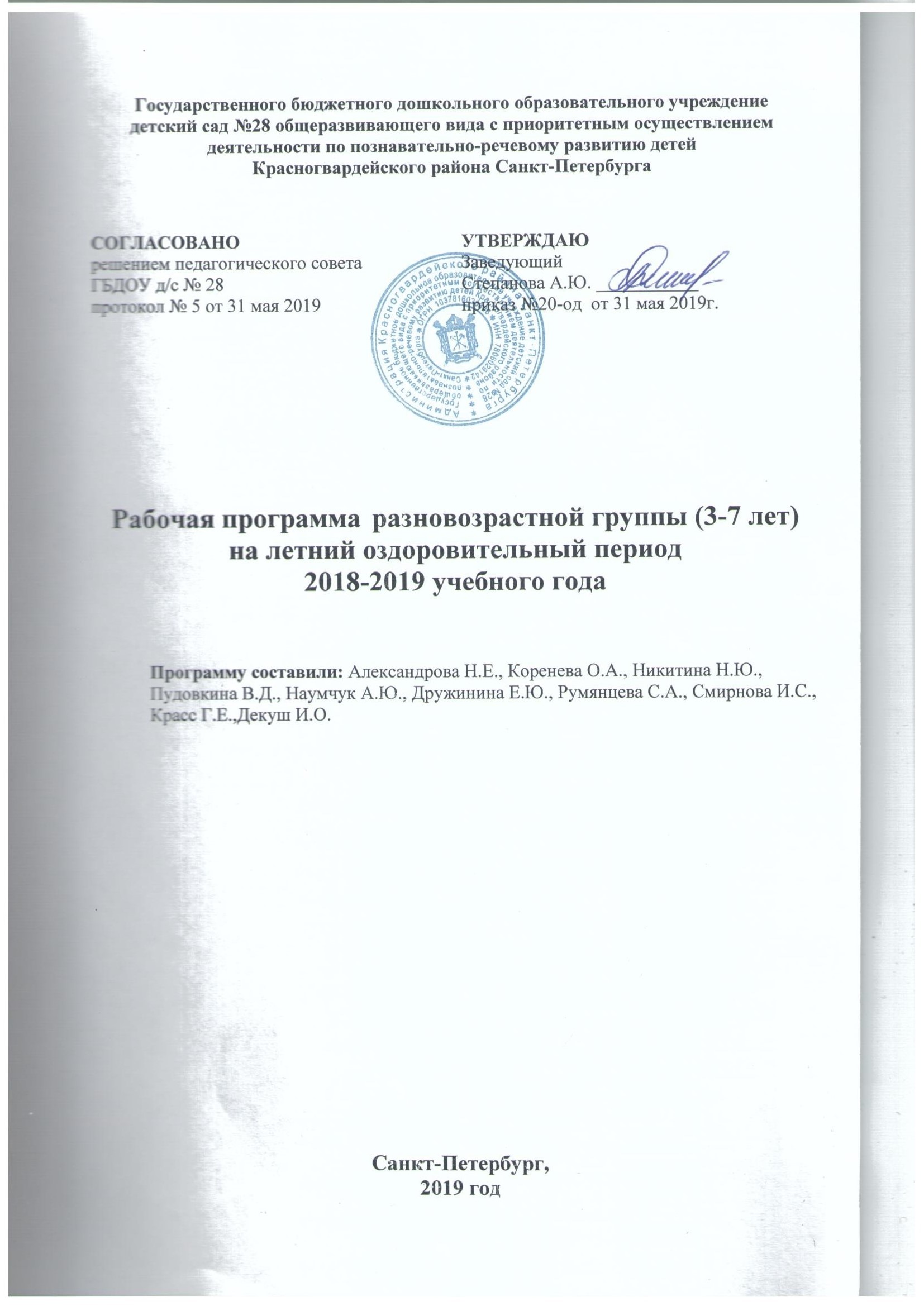 СОДЕРЖАНИЕ1.Целевой раздел рабочей программы                                      1.1.Пояснительная записка      Рабочая программа разновозрастной группы государственного бюджетного дошкольного образовательного учреждения детский сад №28 Красногвардейского района Санкт-Петербурга на летний оздоровительный период 2018-2019 учебного года (Далее - Программа) разработана в соответствии с образовательной программой дошкольного образования ГБДОУ №28 Красногвардейского района Санкт-Петербурга.Программа определяет содержание и организацию образовательного процесса разновозрастной группы (дети от 3 до 7 лет) на летний оздоровительный период (далее - ЛОП).       В связи с тем, что в летний период деятельность детей не регламентирована, режим дня максимально насыщается деятельностью на открытом воздухе: прогулки, экскурсии, походы, игры на природе позволяют детям развивать двигательный опыт.       Построение воспитательно-образовательного процесса летом имеет свои особенности, хотя и является продолжением работы, проводимой в течение учебного года.1.4 Целевые ориентиры освоения воспитанниками группы образовательной Программы.  Дошкольный возраст включает в себя два основных этапа – младший дошкольный возраст (от трех до пяти лет) и старший дошкольный возраст (от пяти до семи лет). 1.4.1. Целевые ориентиры младшего дошкольного возрастаРебенок интересуется окружающими предметами и активно действует с ними; эмоционально вовлечен в действия с игрушками и другими предметами, стремится проявлять настойчивость в достижении результата своих действий.Использует специфические, культурно фиксированные предметные действия, знает назначение бытовых предметов (ложки, расчески, карандаша и пр.) и умеет пользоваться ими. Владеет простейшими навыками самообслуживания; стремится проявлять самостоятельность в бытовом и игровом поведении; проявляет навыки опрятности.Проявляет отрицательное отношение к грубости, жадности.Соблюдает правила элементарной вежливости (самостоятельно или по напоминанию говорит «спасибо», «здравствуйте», «до свидания», «спокойной ночи» (в семье, в группе)); имеет первичные представления об элементарных правилах поведения в детском саду, дома, на улице и старается соблюдать их. Владеет активной речью, включенной в общение; может обращаться с вопросами и просьбами, понимает речь взрослых; знает названия окружающих предметов и игрушек. Речь становится полноценным средством общения с другими детьми.Стремится к общению со взрослыми и активно подражает им в движениях и действиях; появляются игры, в которых ребенок воспроизводит действия взрослого. Эмоционально откликается на игру, предложенную взрослым, принимает игровую задачу.Проявляет интерес к сверстникам; наблюдает за их действиями и подражает им. Умеет играть рядом со сверстниками, не мешая им. Проявляет интерес к совместным играм небольшими группами.Проявляет интерес к окружающему миру природы, с интересом участвует в сезонных наблюдениях.Проявляет интерес к стихам, песням и сказкам, рассматриванию картинок, стремится двигаться под музыку; эмоционально откликается на различные произведения культуры, искусства.С пониманием следит за действиями героев кукольного театра; проявляет желание участвовать в театрализованных и сюжетно-ролевых играх.Проявляет интерес к продуктивной деятельности (рисование, лепка, конструирование, аппликация). У ребенка развита крупная моторика, он стремится осваивать различные виды движений (бег, лазанье, перешагивание и пр.).  С интересом участвует в подвижных играх с простым содержанием, несложными движениями.1.4.2.  Целевые ориентиры старшего дошкольного возрастаРебенок овладевает основными культурными средствами, способами деятельности, проявляет инициативу и самостоятельность в разных видах деятельности — игре, общении, познавательно-исследовательской деятельности, конструировании и др.; способен выбирать себе род занятий, участников по совместной деятельности. Ребенок обладает установкой положительного отношения к миру, к разным видам труда, другим людям и самому себе; активно взаимодействует со сверстниками и взрослыми, участвует в совместных играх. Способен договариваться, учитывать интересы и чувства других, сопереживать неудачам и радоваться успехам других, адекватно проявляет свои чувства, в том числе чувство веры в себя, старается разрешать конфликты. Умеет выражать и отстаивать свою позицию по разным вопросам.Способен сотрудничать и выполнять как лидерские, так и исполнительские функции в совместной деятельности. Понимает, что все люди равны вне зависимости от их социального происхождения, этнической принадлежности, религиозных и других верований, их физических и психических особенностей.Проявляет эмпатию по отношению к другим людям, готовность прийти на помощь тем, кто в этом нуждается.Проявляет умение слышать других и стремление быть понятым другими. Ребенок обладает развитым воображением, которое реализуется в разных видах деятельности, и прежде всего в игре; владеет разными формами и видами игры, различает условную и реальную ситуации; умеет подчиняться разным правилам и социальным нормам. Умеет распознавать различные ситуации и адекватно их оценивать.Ребенок достаточно хорошо владеет устной речью, может выражать свои мысли и желания, использовать речь для выражения своих мыслей, чувств и желаний, построения речевого высказывания в ситуации общения, выделять звуки в словах, у ребенка складываются предпосылки грамотности.У ребенка развита крупная и мелкая моторика; он подвижен, вынослив, владеет основными движениями, может контролировать свои движения и управлять ими.Ребенок способен к волевым усилиям, может следовать социальным нормам поведения и правилам в разных видах деятельности, во взаимоотношениях со взрослыми и сверстниками, может соблюдать правила безопасного поведения и навыки личной гигиены. Проявляет ответственность за начатое дело.Ребенок проявляет любознательность, задает вопросы взрослым и сверстникам, интересуется причинно-следственными связями, пытается самостоятельно придумывать объяснения явлениям природы и поступкам людей; склонен наблюдать, экспериментировать. Обладает начальными знаниями о себе, о природном и социальном мире, в котором он живет; знаком с произведениями детской литературы, обладает элементарными представлениями из области живой природы, естествознания, математики, истории и т. п.; способен к принятию собственных решений, опираясь на свои знания и умения в различных видах деятельности. Открыт новому, то есть проявляет стремления к получению знаний, положительной мотивации к дальнейшему обучению в школе, институте.Проявляет уважение к жизни (в различных ее формах) и заботу об окружающей среде. Эмоционально отзывается на красоту окружающего мира, произведения народного и профессионального искусства (музыку, танцы, театральную деятельность, изобразительную деятельность и т. д.).Проявляет патриотические чувства, ощущает гордость за свою страну, ее достижения, имеет представление о ее географическом разнообразии, многонациональности, важнейших исторических событиях.Имеет первичные представления о себе, семье, традиционных семейных ценностях, включая традиционные гендерные ориентации, проявляет уважение к своему и противоположному полу.Соблюдает элементарные общепринятые нормы, имеет первичные ценностные представления о том, «что такое хорошо и что такое плохо», стремится поступать хорошо; проявляет уважение к старшим и заботу о младших.Имеет начальные представления о здоровом образе жизни. Воспринимает здоровый образ жизни как ценность.1.5 Возрастные особенности детей 3-7 летВ дошкольном возрасте ведущей деятельностью ребенка становится игра. Практически все формы познания, общения, предметной и творческой деятельности так или иначе разворачиваются у дошкольника в контексте игры. В дошкольном детстве закладываются черты характера, привычки и жизненные стереотипы человека, которые будут сопровождать его всю жизнь, – значение этого периода психического развития сложно переоценить. Выделяют два основных периода – младший дошкольный возраст (дети четвертого и пятого года жизни) и старший дошкольный возраст (дети шестого и седьмого года жизни). Младший возраст является сензитивным для развития речи – формирования лексикона, звукопроизношения, основных грамматических систем.  Поэтому важно погружение ребенка в обогащенную речевую среду, нацеленную на речевое развитие.В этом возрасте происходит переход от наглядно-действенного к наглядно-образному мышлению, что позволяет педагогу постепенно переходить от образовательной деятельности с предметами к картинкам, иллюстрациям. Внимание, память и познавательные процессы ребенка носят непроизвольный характер – он воспринимает и запоминает только то, что было интересно, эмоционально его затронуло. В этом возрасте введение сказочного контекста во все виды деятельности направляет внимание малышей и помогает лучше понять и усвоить материал. В старшем дошкольном возрасте ярко выражено развитие фантазии, творческого начала в ребенке. Детям становятся особенно интересны продуктивные виды деятельности, такие как знакомство с определенными приемами и техниками изобразительной деятельности, самостоятельное экспериментирование с материалами, цветом, формой, попытки реализовать собственный замысел. Мышление ребенка в большей степени приближается к логическому мышлению взрослых, ему становятся доступны обобщенные понятия и способы действий. В образовательной деятельности в этом возрасте педагог может опираться не только на наглядные иллюстрации, но также более широко использовать устные объяснения и инструкции – дети становятся способны их воспринимать. Постепенно формируется произвольность поведения и психических процессов, рефлексия. Деятельность ребенка становится более сложной, появляется поэтапное планирование, ребенок может наблюдать, делать выводы и обобщения своего опыта.  Все это делает актуальным смещение акцента в сторону познавательной, исследовательской образовательной деятельности. Таким образом, младший и старший дошкольный возраст существенно различаются между собой как в особенностях психической организации детей, так и в соответствующей образовательной деятельности.  Более дробное деление периода дошкольного детства представляется нецелесообразным, так как «паспортный возраст» ребенка часто отличается от его психологического возраста. При выборе индивидуального подхода в образовании каждого ребенка более продуктивно ориентироваться на особенности его психической организации, чем на биологический возраст. 1.6. Специфика работы летомОрганизация жизнедеятельности дошкольников в летний период имеет очень важное значение для детей, посещающих ДОУ: им надо узнать много нового об окружающем мире, вдоволь поиграть, побегать, пообщаться друг с другом. Коллектив ДОУ организовывает работу летом так, чтобы детям было интересно в детском саду, а родители были спокойны за здоровье детей. Работа детского сада летом имеет свою специфику: 1. с детьми занимаются не в помещениях, а на воздухе, где так много интересного и неопознанного. Внимание дошкольников рассредоточено, они больше отвлекаются, поэтому необходимо всячески разнообразить их деятельность. 2. В соответствии с ОП ДО в детском саду учебные занятия в летний период не проводятся, основной акцент делается на разнообразные досуговые мероприятия, такие как праздники в детском саду, экскурсии, спортивные игры и занятия, прогулки на свежем воздухе. Тем не менее, все пять образовательных областей реализуются, применяются разнообразные формы работы. 3. Оптимальной формой организации детского досуга в летнее время может быть такое мероприятие, которое не требует значительной подготовки со стороны детей, имеет развивающую и воспитательную функции проводится в эмоционально привлекательной форме. Кроме того, важно, чтобы это мероприятие не требовало также громоздкой подготовки со стороны педагогов. 4. Объединение детей пограничного возраста в единую смешанную группу. С одной стороны, это усложняет организацию мероприятий (они должны быть интересны и посильны как трёхлеткам, так и пятилетним дошкольникам), с другой - значительно расширяет и обогащает их содержание (старшие дети могут помогать младшим, которым в свою очередь будет интересно наблюдать за старшими). 5. Именно летом многие родители предпочитают начинать водить своего ребенка в детский сад, справедливо полагая, что в этот период заметно снижен риск простудных заболеваний, которые являются настоящим бичом для неадаптированных «домашних» малышей. 6. Режимы на теплый период отличаются от режимов холодного периода. 7. Детей встречают на улице, там же проводится утренняя гимнастика. 8. Планирование – по комплексно-тематическому планированию, который отражается в календарном. 9. Оформление родительских уголков, стендов и в группе и на улице. 10. На период адаптации закаливание не проводится. Адаптационный период – у дошкольников первые две недели, две недели – у всех вновь поступивших. 11. Музыкальный руководитель, физкультурный работает также по комплексно-тематическому планированию. ПРИОРИТЕТНЫЕ НАПРАВЛЕНИЯ В РАБОТЕ:Игровая деятельностьЭкологическое развитие Физкультурная работа Продуктивная творческая деятельность Экспериментирование, наблюдения 1.7. Региональный компонент.Парциальная программа по воспитанию Петербуржца-дошкольника «Первые шаги» от 3 до 7 лет Г.Т. Алифанова.Цель: Воспитывать чувство патриотизма у ребёнка дошкольника, формировать гражданскую позицию юного Петербуржца.Максимально погрузить детей в эстетику Петербурга, приобщить их к культурной жизни города.Одной из основных технологий её реализации является проектная деятельность, организуемая в соответствии с рекомендациями по ведению работы данного вида. Задачи:-педагоги должны максимально вводить данный материал в образовательное пространство группы, для формирования интегративных качеств воспитанников.-обеспечить социальную адаптацию ребёнка-формировать устойчивый интерес к родному городу- формировать стремление к поддержанию исторических и культурных традиций.Материалы данной программы реализуются через различные формы организации детской деятельности:СовместнуюСамостоятельную в тесном сотрудничестве с семьями воспитанниковПланируемый результат:Воспитание Петербуржца в лучших традициях Петербургской культуры;Осознание ценности памятников культуры и искусства, восхищение городом;Основные сведения о героическом прошлом города-героя.Младшая группа (3-5 лет)-осваивают культурно-гигиенические навыки;-навыки самообслуживания;- развивается самостоятельность и уверенность в себе;-формируются навыки правил поведения на улице.Всё это- платформа для дальнейшего воспитания маленького петербуржца, горожанина.Составленные совместно с родителями альбомы:- «Мой город»;- «Где мы были»;Выполненные рисунки на тему:«Моя семья», «Мой дом».Всё это вызовет у детей интерес и желание узнавать свой город, продолжать знакомить с ним ближе.Старшая группа (5-7 лет)Продолжают расширять свои знания о городе, народно-прикладным творчеством и темами, связанными с изучением и познанием своего города.-знают свою Ф, И, О, (мамы, папы, бабушки, дедушки);-различают городские и деревенские дома;-могут рассказать, что такое улица, площадь;-знают историю своего района, памятные места;- знают флаг России;-герб Санкт-Петербурга; -знают такие понятия, как царь, памятник, герб, собор, символ. Парциальная программа по основам безопасности жизнедеятельности детей дошкольного возраста «Основы безопасности детей дошкольного возраста». Н.Н.Авдеева, О.Л.Князева, Р.Б. СтеркинаБезопасность и здоровый образ — жизни-это не просто сумма усвоенных знаний, а стиль жизни, адекватное поведение в различных, в том числе неожиданных, ситуациях.Цель: Воспитание у детей навыков адекватного поведения в различных неожиданных ситуациях, самостоятельности и ответственности за своё поведение.Задачи: Главной задачей, является стимулирование развития у детей дошкольного возраста самостоятельности и ответственности за своё поведение.В период дошкольного детства ребёнок знакомиться с большим количеством правил, норм, предостережений, требований. Однако ему трудно представить степень их значимости. Нередко в силу различных причин их выполнение оказывается малоэффективным. Определяя основное содержание и направление развития детей, необходимо выделить такие правила поведения, которые дети должны выполнить неукоснительно, так как от этого зависит их здоровье и безопасность.Эти правила следует подробно разъяснять детям и следить за их выполнением. Любая общепринятая норма становится действенным регулятором поведения человека только тогда, когда она осознана и принята им. Вот почему наряду с традиционными формами обучения, принятыми в дошкольных учреждениях, особое внимание следует направить на организацию таких видов деятельности, в которых дети, приобретя опыт жизненно необходимых норм поведения, могли применять их в реальной жизни.
За каждым дошкольным учреждением остается неукоснительное право строить работу по программе с учетом индивидуальных и возрастных особенностей детей. Педагоги ДОУ также стараются учитывать социокультурные различия, своеобразие бытовых условий, особенности социально-экономической жизни семьи и даже криминогенной ситуации. При этом ориентиром должен стать жизненный опыт детей, особенности их поведения. Изучение усвоенных представлений детей, их рассуждения, аргументы о том или ином моменте поведения. Это позволит, опираясь на уже имеющиеся знания и представления, учитывать их при планировании работы педагогов и специалистов дошкольного учреждения и более четко продумывать взаимодействие с родителями.
Основное содержания работы по программе строится по направлениям:
1.Ребенок и другие люди.
2.Ребенок и природа.
3.Ребенок дома.
4.Здоровье ребенка.
5.Эмоциональное благополучие ребенка.
6.Ребенок на улицах города.
В раздел «Ребенок и другие люди»  включено  особое содержание, которое отражает общие изменения, происходящие в нашей жизни. Ребенок должен понимать, что общение с другими людьми может быть опасным.
И прежде всего эту опасность представляют контакты с незнакомыми людьми. Нередко дошкольники считают, что опасными являются люди с неприятной внешностью или манерой поведения. Рекомендуется в таких случаях показать детям моменты несовпадения приятной внешности и недобрых намерений. Подобные ситуации предлагается проиллюстрировать на доступных пониманию детей примерах из знакомых сказок и литературных произведений («Сказка о мертвой царевне и семи богатырях» - злая мачеха, прикинувшись доброй старушкой, угостила царевну отравленным яблоком; «Золушка» - неприглядный наряд и внешность героини и ее доброта; «Аленький цветочек» - в страшное чудовище был превращен добрый принц) или обсудить со старшими детьми примеры из их жизненного опыта. Особо рассматриваются типичные опасные ситуации контактов с незнакомыми людьми, когда взрослый уговаривает ребенка пойти или поехать с ним, обещая что-то показать или подарить, угощает чем-либо или проявляет насильственные действия по отношению к ребенку (хватает за руку, затаскивает в машину и т.д.). При этом детей учат приемам защитного поведения - громкий крик, призывы о помощи («Помогите, чужой человек»), привлечение внимания окружающих иными способами. Важно объяснять детям (и отрабатывать в ходе специальных тренингов) поведение ребенка в подобных ситуациях, чтобы окружающие поняли, что совершается насилие, и не спутали его с обычными детскими капризами.
Педагогам и родителям следует понимать, что формирование дисциплинированного поведения и уважения к старшим не противоречит таким формам поведения ребенка, когда ему надо противостоять уговорам, предложениям, запугиваниям, уметь сказать «нет» другим детям, прежде всего подросткам, которые могут втянуть ребенка в опасную ситуацию (уйти далеко от дома, пойти посмотреть на стройку, разжечь костер, забраться на чердак, спуститься в подвал и т.п.). Опасность может подстерегать ребенка не только на улице, но и дома - и об этом ребенок должен быть предупрежден: не входить в подъезд одному, без родителей не открывать дверь чужим, даже если они действуют якобы от лица родителей. Авторы предлагают проводить с детьми игровые тренинги, в которых разыгрываются разные жизненные ситуации и подкрепляются сказочными сюжетами («Волк и семеро козлят»). При обсуждении с детьми вышеперечисленных тем педагогам следует проявлять тактичность и осторожность, подбирать адекватные методы работы, чтобы не спровоцировать невротические реакции или появление страхов у детей. Педагоги также обсуждают такие ситуации, когда ребенок дома или на улице становится объектом сексуального насилия. В разделе разъясняется поведение педагога, если ребенок доверил ему свою тайну. Не следует показывать испуг, гнев, смятение или отвращение. Возможно, что педагог является единственным взрослым, посвященным в происходящее, поэтому несет моральную ответственность в данной ситуации и должен поддержать ребенка и принять необходимые меры, чтобы помочь обратиться к компетентным людям.
Содержание раздела «Ребенок и природа» позволяет донести до детей представления о взаимосвязи и взаимодействии всех природных объектов. Земля - наш общий дом, а человек - часть природы. Детей знакомят с проблемами загрязнения окружающей среды, объясняют, как ухудшение экологических условий сказывается на живой природе (уничтожаются леса, истребляются звери, птицы, рыбы, загрязняются вода и почва), а в свою очередь все это представляет определенную угрозу здоровью человека. Этим объясняются многие привычные предостережения и требования взрослых (пить кипяченую воду, мыть фрукты, овощи, руки перед едой), которые уберегут от болезней, а иногда и спасут жизнь. Аргументируя такие требования, можно показать детям опыты с микроскопом, лупой, фильтрами, наглядно демонстрируя то, что содержится в воде. В беседах, рассказах, во время экскурсий в природу, с помощью кино и видеоматериалов детей знакомят с ядовитыми растениями, грибами, ягодами, учат отличать их от съедобных. Объясняют детям, что можно делать и чего нельзя при контактах с домашними, бездомными и дикими животными.
Одним из факторов экологической безопасности является работа по восстановлению и улучшению окружающей среды и бережное отношение к природе. Педагог создает условия для самостоятельной деятельности детей в этом направлении: уход за животными и растениями, высаживание деревьев и цветов, уборка мусора.
Раздел «Ребенок дома» раскрывает содержание работы педагога с детьми по ознакомлению с предметами домашнего быта, представляющими потенциальную опасность для детей. Выделяются три группы предметов, взаимодействие с которыми в той или иной степени опасно для жизни и здоровья детей:
1. Предметы, которыми могут пользоваться только взрослые. Это спички, газовая плита, печка, электрическая розетка, некоторые электроприборы, а также открытые окна и балконы. Ни при каких условиях ребенок не должен самостоятельно пользоваться этими предметами. Здесь уместны прямые запреты, дополняются они объяснениями последствий от неумелого обращения.
2. Предметы (иголка, ножницы, нож, вилка), требующие в зависимости от возраста детей организации специального обучения и выработки навыка пользования.3. Предметы, которые взрослые должны хранить в недоступных для детей местах: бытовая химия, лекарства, спиртные напитки, сигареты, пищевые кислоты, режуще-колющие инструменты. Правила хранения и недопустимость взаимодействия детей с этими предметами являются содержанием работы педагогов с родителями.
Содержание раздела «Здоровье ребенка» направлено на формирование у ребенка представления о здоровье как одной из главных ценностей жизни. Ребенок должен знать свое тело, научиться заботиться о нем, не вредить своему организму.
Педагог рассказывает детям, как устроен организм человека, как работают основные системы и органы (опорно-двигательная, мышечная, пищеварительная, выделительная, кровообращение, дыхание, нервная система, органы чувств). Важно сформировать умение прислушиваться к своему организму, помогать ему ритмично работать, вовремя реагировать на сигналы, говорящие о состоянии всех органов и систем.
Важно привить детям привычку к занятиям физкультурой и спортом, используя эмоционально увлекательные формы. Педагог должен способствовать формированию у детей понимания ценностей здорового образа жизни, развивать представления о полезности, целесообразности физической активности и личной гигиены, о значении профилактики заболеваний, о различных видах закаливания и оздоровительных мероприятиях: дыхательной гимнастике, воздушных и солнечных ваннах, витамино-, фито- и физиотерапии, массаже, корригирующей гимнастике. В доступной форме детям рассказывают о том, как свежий воздух, вода, солнце, ветер помогают при закаливании организма.
Педагог должен рассказать, что следует заботиться не только о собственном здоровье, но и о здоровье окружающих, соблюдая правила гигиены (мыть руки после туалета, при кашле и чихании прикрывать рот и нос рукой или носовым платком). Детям сообщают элементарные сведения об инфекционных болезнях и их возбудителях. Предлагают под микроскопом рассмотреть капельку слюны и находящиеся в ней микроорганизмы. Объясняют ребенку, почему поднимается температура тела и о чем это свидетельствует, почему необходимо своевременно обращаться к врачу и выполнять все его предписания по приему лекарств.
Педагог знакомит детей с правилами первой медицинской помощи при травмах (порезах, ожогах, ссадинах, укусах и др.), объясняет, что при этом необходимо обратиться к взрослому за помощью и рассказать ему все, что произошло. Обсуждают с детьми, какую первую помощь каждый может оказать себе сам (растереть обмороженное место рукавичкой; пошевелить пальцами, попрыгать, если замерзли ноги; переодеться, если промок: приложить холодный компресс, если ушиб ногу, руку, и т.п.).
Основным условием работы по разделу «Эмоциональное благополучие ребенка» авторы считают профилактику возникновения эмоционального дискомфорта у детей в детском саду, создание благоприятной атмосферы, характеризующейся взаимным доверием й уважением, открытым и доброжелательным общением.
Негативное влияние на эмоциональное состояние оказывают возникающие у детей страхи (боязнь темноты, животных, посторонних людей, сказочных персонажей и даже состояние оказаться в центре внимания и т.п.). Поэтому авторы программы ориентируют взрослых на внимательное отношение к этим явлениям у детей, предлагая им рассказать о своих переживаниях. Вместе с тем важно предостерегать детей от реальных опасных ситуаций: весной ходить по тонкому льду, купаться без присмотра взрослых, перебегать улицу в неположенном месте и т.д.
Неблагоприятная атмосфера в группе нередко возникает при конфликтных ситуациях между детьми, когда кто-либо из детей стремится удовлетворить свои желания, не считаясь с потребностями других. Конфликты неизбежны, так как ребенку порой трудно ориентироваться на желания сверстника, понять, что он чувствует. Поэтому важно научить детей способам выхода из конфликтной ситуации, не доводя дело до ссор и драк. Необходимо также создавать условия для профилактики возникновения конфликтных ситуаций (использовать беседу, игру-драматизацию), научить детей осознанному восприятию своих чувств, желаний, умению выражать их соответствующим образом, понятным окружающим людям, а также спокойно относиться к желаниям и суждениям других детей.
Важно создавать условия для игр, в которых необходимы согласованные действия, взаимопомощь, решение проблемных и жизненных ситуаций, требующих проявления взаимопонимания и Умения разрешать конфликты.Работа по разделу «Ребенок на улицах города» проводится через знакомство детей с правилами поведения на улицах города. Детям объясняют необходимость соблюдения правил и рассказывают об опасности, которая может возникнуть, если пренебрегать ими, что для этой цели существуют правила дорожного движения. Ими регулируется поведение пешеходов и водителей, объясняют, что дорожные знаки помогают и пешеходам, и водителям ориентироваться на улицах города.
Ребят знакомят с основными дорожными знаками (предупреждающими, запрещающими, предписывающими, информационно-указательными) и светофором, рассказывают об их назначении, учат ориентироваться на них при «движении» (в играх с макетом города, в игровых ситуациях-загадках, в самостоятельной игровой деятельности с использованием велосипеда, самоката, детского автомобиля). Перечень дорожных знаков, с которыми детей знакомят в детском саду, зависит от места проживания ребенка и места расположения детского сада.
Детей знакомят с работой службы безопасности движения и милиционера-регулировщика.
Предметом обсуждения с детьми являются также правила поведения в транспорте (как надо входить, выходить, обходить транспортное средство, не высовываться из окон салона автомобиля, не стоять у дверей, мешая выходу, уступать место пожилым). В беседах, играх дети конкретизируют и закрепляют представления, накапливают первоначальный опыт.
Детям следует объяснить, что нужно предпринять, если они потерялись на улице, к кому следует обратиться за помощью, назвать свой адрес.
Для реализации программы используются следующие формы работы с детьми:-беседы и чтение художественной литературы;-словесные игры, игры на развитие эмоциональной среды-моделирование ситуаций, связанных с пожарной тематикой: дым в квартире, зажги бенгальский огонь, наряди елку, сестра обожгла палец, найди дома огнеопасные предметы; ПДД, «Один дома», и.т.д.-заучивание стихов-загадки по противопожарной тематике, ПДД, здоровому образу жизни;-составление творческих рассказов-просмотр фильмов-беседы о труде пожарных, ГБДД-дни здоровья, спортивные досуги, праздники-сюжетно-ролевые игры-обучение навыкам первой помощи при ожогах, травмах-минутки безопасности-тренировочные эвакуации-выставки рисунков, поделок из бросового материалаФормы работы с родителями:-информационные стенды, консультации, памятки2. Содержательный раздел 2.1. Содержание образовательной работы с детьми2.1.1 Формы работы, используемые в летний оздоровительный период1. Игровые часы. Во время игрового часа дети знакомятся с различными играми (народными и современными). Как показывает практика, современные малыши часто не знают таких игр, как "Бояре" и т.д. У старших дошкольников интерес вызывают лото, шашки, шахматы и т. д. Разучивание этих игр с детьми и дальнейшее закрепление их в повседневной игровой деятельности значительно обогащают детский досуг. 2. Музыкальные часы. Это время самой разнообразной деятельности: дети могут разучивать новые песни, петь те, которые им хорошо знакомы, танцевать, играть в музыкальные игры и. д. 3. Выставки. Организация выставки достаточно трудоёмка, но вместе с тем ею можно увлечь как детей, так и их родителей, для которых посещение выставки детских работ тоже будет иметь огромный интерес. Выставка проводится в несколько этапов. На первом этапе выбирается её тема и определяется, какие изделия будут приниматься на выставку. Например, на выставке «Шестиногие малыши» будут представлены поделки из природных материалов, а на выставке «Цветочная галерея» - рисунки. Этап изготовления поделок для выставки. Если их окажется слишком много, необходимо отобрать лучшие. Оформление выставки. Организация посещений. Дети вместе с педагогами приходят на выставку, слушают "экскурсию", которую проводит один из педагогов (можно взять в помощники старшего дошкольника). Дети рассматривают работы, а заодно осваивают правила поведения на выставке. 4. Игры-путешествия. Игра-путешествие представляет собой последовательное посещение различных точек на ранее приготовленном маршруте. Перед детьми ставится задача, имеющая игровой характер (они направляются к царю Берендею, к сладкому дереву). На маршруте необходимо организовать остановки, где детям будут предлагаться различные игры и задания. Педагоги разделяют между собой функции: часть из них сопровождает детей по маршруту, а другие находятся на своих точках и организуют для них задания. 5. Творческие площадки. При организации творческих площадок на ограниченной территории (например, на участке, в случае плохой погоды - в зале) создаётся несколько "мастерских", в каждой их которых находится взрослый, занимающийся только одним видом деятельности: в одном месте лепят, в другом рисуют и т. д. Мастерская представляет собой пространство, организованное так, чтобы можно было удобно заниматься предлагаемым видом деятельности (стоят столы, стулья). Там же находятся необходимые материалы. По возможности мастерскую лучше украсить (повесить табличку с названием, рисунки, плакаты, поделки.). Дети могут принять участие в любой заинтересовавшей их мастерской. Кто-то сможет попробовать себя в разных видах деятельности, а кто-то ограничиться только одним. В организацию творческих площадок можно внести творческий элемент. К примеру, организуется площадка "Цветик-семицветик". Каждому ребёнку вручается кружок (серединка цветка), на котором написано его имя. Общее количество мастерских равняется семи, каждый ведущий имеет лепестки одного цвета. За участие в мастерской ребёнок получит лепесток, который прикрепит к своей "серединке". Задача детей - собрать как можно больше лепестков.6. Летние праздники. Настоящий клад для организатора летнего досуга детей - народные праздники. Они выполняют функцию приобщения детей к богатствам родной культуры. Например, богатые традиции и мифологию имеет День Ивана Купалы. Совершенно необязательно, чтобы празднование имело чёткое соответствие традиционным канонам, с которыми мы не всегда знакомы и которые не всегда уместны в дошкольном учреждении. Достаточно организовать знакомство детей с народными культурными традициями в соответствующей их возрасту форме. 7. Маленькие садоводы Совместная организационно-хозяйственная, трудовая деятельность, выращивание растений могут принимать различные формы и проходить с разной степенью включенности и участия, как взрослых, так и детей. Дошкольники могут стать участниками этой деятельности тремя способами: Через рассказ воспитателя о разных делах и событиях в ДОУ; Через наблюдение деятельности взрослых; Посредством своего практического участия. Труд в природе способствует развитию у детей эмпатии (сочувствия, сострадания, сопереживания живым существам), позволяет ребёнку увидеть результат своей помощи живому, почувствовать радость дружеских контактов с миром природы. Это существенно совершенствует эмоционально-волевую сферу личности ребёнка, благоприятно сказывается на развитии адаптационных механизмов его психики. Экологически ориентированная активность позволяет дошкольникам овладеть умением экологически целесообразно вести себя в природе. Ребёнок накапливает нравственно – ценностный опыт отношения к миру, что придаёт его деятельности гуманный характер. Наиболее традиционными “экологическими пространствами” как формами организации зелёной зоны в детском саду являются групповые уголки природы, комната природы. На участке детского сада так же создаётся развивающая экологическая среда. Рядом с ребёнком находятся сами объекты природы, содержащиеся в нормальных (с экологической точки зрения) условиях и наглядно демонстрирующие особенности своего строения и функционирования. На каждой площадке разбиты цветники, клумбы, где дети могут наблюдать за ростом растений и ухаживать за ними. 2.1.2 Особенности образовательного процесса по образовательным областям.1. Социально-коммуникативное развитие.Социально-эмоциональное развитие.- Поощрять детей за рассказы о семье, семейном быте, праздниках.- Углублять знания о разнообразных профессиях.-Научить осознавать, что любая вещь создана трудом многих людей.-Знать ПДД, улицу переходить в специальных местах, переходить только на зелёный сигнал светофора.Развитие представлений о человеке в истории и культуре.- Формировать интерес у детей к своей родословной; вместе с ребёнком изображать генеалогическое древо.- Продолжать знакомить детей с Российскими праздниками.Развитие в игровой деятельности.Дидактические игры:- Сравнение по различным признакам (размер, форма, цвет):«Сложи квадрат», «Волшебный круг», «Цветные карандаши», «Что в середине».- Использование плана-схемы:«Угадай картинку», «Найди по схеме», «Волшебные знаки».- Планирование и развитие у детей поисковой деятельности.Развивающие игры «Сложи узор», «Точечки», «Уникуб», «Уголки».- Закрепление умения ориентироваться в пространстве, использовать слова «справа- слева- спереди- сзади».- Игры на развитие фонематического слуха.Сюжетно- ролевые игры:«Парикмахер», «Семья», «Доктор».- Продолжать знакомить с трудом взрослых.- Закреплять знания о животных, среде их обитания.- Расширение словарного запаса детей.- Развитие умения сюжетостроения.- Учить правилам поведения в общественных местах.2. Познавательное развитиеЭкологическое воспитание.- Систематизация представлений о местах обитания домашних животных, диких зверей, насекомых.- Дать представление о том, что все живые существа растут, изменяются и размножаются.- Уточнять представление о жизни растений летом, условия необходимые для их роста.- Формировать представление о том, что человек и другие живые существа способны чувствовать состояние среды (температуру, освещенность, влажность, наличие пищи).- Упражнять в навыках посадки (лунка, посадка, прижатие земли, поливка).-Воспитывать доброжелательное отношение к природе.Развитие естественнонаучных представлений.- Продолжать знакомить со свойствами и качествами предметов. Рассказывать о материалах из которых сделаны предметы (глина, бумага, ткань).-Расширять знания детей об общественном транспорте (автобус, поезд, самолет, теплоход).- Учить: человек-гость природы. Учить вести себя так, чтобы не повредить природе.- Развивать экологическое мышление в процессе проведения элементарных опытов. - Формировать  эстетическое отношение к окружающему миру.3. Речевое развитие.Речевое развитие.- Формировать умение без существенных пропусков пересказывать небольшие литературные произведения.- Подбирать к существительному несколько прилагательных, заменять слово другим словом со сходным значением.4. Художественно-эстетическое развитие.Развитие в изобразительной деятельности.- Побуждать детей использовать различные цвета и оттенки для создания выразительных образов.- Учить создавать изображения по мотивам народных игрушек.- Формировать умение различных приёмов вырезания, обрывания.Развитие в конструктивной деятельности.- Учить анализировать образец постройки, находить конструктивные решения.- Формировать умение создавать постройку по заданному образцу.Формировать умение работать коллективно.Развитие в музыкальной деятельности.- Формировать умение различать жанры музыкальных произведений (марш, танец).- Учить ритмично двигаться в соответствии с различным характером и динамикой музыки.Театрализованная деятельность- Развитие психофизических способностей (мимика, пантомимика);- Развитие речи (монолог, диалог);- Развитие творческих способностей (умения перевоплощаться, импровизировать, брать на себя роль);- Участие детей в театрализованной игре: разыгрывание стихов, песенок, потешек- сценок, сказок, басен; владение куклой, игрушкой и всеми доступными видами театра.- Обогащение театрального опыта: знания детей о театре, театральных профессиях, костюмах, атрибутах.5. Физическое развитие.- Развитие ловкости, равновесии, точности и правильности выполнения упражнений.- Формировать умение в ловле подбрасывании мяча, прыжках на одной ноге.- Выработка навыка прыгать через скакалку.- Выполнение правил в подвижных и народных играх.- Формировать умение самостоятельно организовывать известные игры с правилами в небольших подгруппах.Комплексы утренней гимнастики:Июнь- № 37,38,39,40Июль - № 41,42,43,44Август № 45,46,47,48Комплексы бодрящей гимнастикиИюнь - № 1Июль - № 2Август - № 32.2. Тематическое планирование работы с детьми.2.3 Организация и формы взаимодействия с родителями (законными представителями) воспитанниковВ период летнего оздоровительного периода воспитателю важно проявить инициативу и понять, каким образом взаимодействовать с каждой отдельной семьей на благо ребенка. Используя принцип индивидуального подхода к участию родителей, разработаны разнообразные способы вовлечения в работу большей части семей. Педагогические беседы с родителями Это наиболее доступная форма установления связи педагога с семьей, она может использоваться как самостоятельно, так и в сочетании с другими формами: беседа при посещении семей, на родительском собрании, консультации. Цель: оказать родителям своевременную помощь по тому или иному вопросу воспитания, способствовать достижению единой точки зрения по этим вопросам. Ведущая роль здесь отводится воспитателю, он заранее планирует тематику и структуру беседы. Рекомендуется при проведении беседы выбирать наиболее подходящие условия и начинать ее с нейтральных вопросов, затем переходить непосредственно к главным темам. Тематические консультации Консультации близки к беседам, главное их отличие в том, что педагог, проводя консультацию, стремится дать родителям квалифицированный совет. Консультации могут быть плановыми и неплановыми, индивидуальными и групповыми. Плановые консультации проводятся в детском саду систематически согласно плану. Продолжительность консультации 30—40 минут. Неплановые возникают нередко во время общения педагогов и родителей по инициативе обеих сторон. Консультация, как и беседа, требует подготовки для наиболее содержательных ответов педагогов родителям. Примерный перечень консультаций на летоНаглядная пропаганда Традиционные средства наглядной педагогической пропаганды — разнообразные стенды. Детский сад предоставляет родителям информацию на интересующую их тему о развитии ребенка. Наряду с традиционными формами существуют современные работы с семьей. Необходимо создавать и использовать возможности для непосредственного общения. Существуют разнообразные виды деятельности, которые создают возможности для сотрудничества родителей и воспитателей, и обмена информацией друг с другом. Желательно создавать возможности и отводить время для дискуссий с семьями, всегда оставляя достаточно времени для вопросов родителей. Научиться хорошо слушать. Письменные формы общения Брошюры. Брошюры помогают родителям узнать о детском саде. Брошюры могут описать концепцию детского сада и дать общую информацию о нем. Ящик для предложений. Это коробка, в которую родители могут класть записки со своими идеями и предложениями, что позволяет им делиться своими мыслями с группой воспитателей. Использование коммуникационных, мультимедийных ресурсов. Общение родителей по вопросам, связанным со здоровьем, уходом за детьми, образованием и другими нуждами семей, в том числе общение через сеть Internet. Что могут делать родители в детском саду: - читать детям рассказы, сказки, истории; - приносить различные игрушки для общих игр; - собирать природные материалы для деятельности детей: камешки, семена, раковины и т. п.; - участвовать в праздниках (например, к празднику «День моей семьи» принести альбомы, семейные реликвии, рассказать детям о себе, своей семье и т. д.) Используемые многообразные формы воздействий должны основываться на доверии. Организация взаимодействия должна быть направлена на осуществление педагогики сотрудничества воспитателей и родителей, на повышение профессионального уровня самих воспитателей по работе с родителями с учетом современных требований педагогической пропаганды.2.4. Региональный компонент. Особенности организации образовательного процесса по программе«Первые шаги» Г.Т. АлифановаОрганизация образовательного процесса предусматривает решение программных образовательных задач в следующих формах организации деятельности:Совместная образовательная деятельность взрослых и детей;Свободная самостоятельная деятельность детей.Совместная образовательная деятельность детей и взрослых осуществляется как в ходе непосредственно образовательной деятельности, так и в ходе осуществления режимных моментов.Совместная деятельность предполагает индивидуальную, подгрупповую и групповую формы организации образовательной работы с воспитанниками. Она строиться на:-субъект-субъектной (партнёрской, равноправной) позиции взрослого и ребёнка;-диалогическом (а не монологическом) общении взрослого с детьми;-продуктивном взаимодействии ребёнка со взрослым и сверстниками;-партнёрской формой организации образовательной деятельности (возможностью свободного размещения, перемещения, общения детей и др.)Вся работа по программе строиться при тесном взаимодействии с семьями воспитанников.В младшей группе (3-5 лет) мы поставили две основные задачи:-воспитание любви и интереса к родному городу;- воспитание желания узнать свой город, познакомиться с ним ближе.Здесь основная работа ложиться на родителей и воспитателей. Чтение художественной литературы, рассматривание картин, презентации, знакомство с трудом взрослых, сюжетно-ролевые игры, ситуации-все это плавно подготавливает детей к целевым прогулкам и экскурсиям.(«В магазине», «Машины на нашей улице», «На кухне», «Правила поведения на улице», «На почте»).Углубить помогут эти знания родители, совершив экскурсии по рекомендациям педагогов ДОУ.В старшей группе (5-7 лет)Задачи:-осознание ценности памятников культуры и искусства;-воспитание петербуржца в лучших традициях петербургской культуры.Здесь идёт работа с сознательным человеком. Рекомендуется очень много произведений художественной литературы для воспитания положительных чувств, которые учат отличать плохое и хорошее, сопереживать, самостоятельно давать оценку тому и иному поступку.Список литературы варьируется и пополняется по желанию воспитателя.При рассматривании картин великих мастеров мы сумеем воспитать человека, который любит свою семью, русскую природу, свой город, свою Родину, свой народ.Этот раздел перекликается с областью «Художественно-эстетическое развитие». Дети знакомятся с народно-прикладным творчеством и темами, связанными с изучением и познанием своего города. Дети знают своё Ф.И.О, (мамы, папы, бабушки, дедушки). и.т.д.В «Ситуациях» и «Общении» Больше внимания уделяется вопросам:«Как поступить?», «Кем быть?», «А у вас?», «Какой я?».Ребята учатся мыслить и рассуждать.Целевые прогулки предполагают практические действия.Например: «В цветочный магазин» -покупка луковиц цветов; «К памятнику Жукову» -возложение цветов. Совместно с подготовительной группой в течении года проводятся тематические вечера:«Люблю просторы русские» (русская природа, русский фольклор, обычаи) и.т.д.Родителям предлагается конкретно посетить определённые музеи. Эти посещения проводятся 2-3 раза в год.1.Работа с книгой.Обязательно нужен полный текст. Если книга недостаточно проиллюстрирована, подбираем соответствующие иллюстрации. Составляем вопросы к тексту для детей. Сделаем вывод (имея заготовленный, подведём к выводу ответы детей).2.Свободное время.Беседы: тема, вопросы к детям, иллюстрации.Рассматривание картин, иллюстраций, презентаций: вопросы к детям, свой рассказ.Слушанье музыки: знать композитора, название, сопровождать показом фильмов, презентаций, иллюстраций, картинок.3.Работа с родителями.         Сделать стенд (или папку передвижку, книжку-раскладушку и.т.д), где будут постоянные разделы и задания к ним. После можно устроить конкурс на лучший фотоальбом и выставку всех альбомов.4.Оснащение педпроцесса:Постоянно пополняется центр-развития «Мой город»; атрибуты для сюжетно-ролевых игр(поквартально); создаём выставки; художественная литература (сменная- по теме), фотоальбомы, альбомы рисунков детей (по теме).Особенности организации образовательного процесса по программе «Безопасность» Авдеева Н.Н., Князева Н.Л., Стёркина Р.Б.Один  раз в две недели проводиться мероприятие по обучению основам безопасности жизни. Программа предусматривает разные формы взаимодействия с детьми и взрослыми.В группе созданы уголки «Безопасности». Формы образовательной деятельностиПрограмма включает шесть разделов, содержание которых отражает изменения в жизни современного общества:Ребёнок и другие люди Ребёнок и природаРебёнок домаЗдоровье ребёнкаЭмоциональное благополучие ребёнкаРебёнок на улицеБолее подробно с особенностями организации образовательного процесса по программе «Безопасность» Авдеева Н.Н., Князева Н.Л., Стёркина Р.Б. можно ознакомиться в учебном пособии, которое включает программу для дошкольных образовательных учреждений «Основы безопасности детей дошкольного возраста» и систему развивающих заданий для детей старшего дошкольного возраста.Программно-методическое обеспечение образовательного процесса по парциальной программе «Безопасность» Н.Н. Авдеева, Н.Л. Князева, Р.Б. Стёркина 1.Н.Н. Авдеева, О.Л. Князева, Р.Б. Стеркина «Безопасность». Учебное пособие по основам безопасности жизнедеятельности детей старшего дошкольного возраста «Детсво –Пресс»2002г.2.Н.Н. Авдеева, О.Л. Князева, Р.Б. Стеркина, М.Д. Маханева «Безопасность на улицах и дорогах» М. АСТ. 1998г.3. «Профилактика детского дорожного – транспортного травматизма в образовательных учреждениях» А.В.Вашкевич, Е.И. Толочко 2012г. С-Пб МВД РоссииВ программу включены организационно-методические рекомендации по отбору содержания для работы с детьми с учетом их опыта и сложившихся представлений. Авторы считают, что при регулировании поведения детей прямые запреты со стороны взрослых должны быть минимальны, тщательно обоснованы и продуманы. Необходимо найти позитивные способы вербального воздействия на детей. Эффективен и способ показа детям последствий неправильного поведения. Важно по возможности при каждом случае поощрить детей за хороший поступок или за соблюдение запрещающих правил поведения.
Особенность работы но программе, как считают авторы, состоит в осознании педагогом большого значения положительного примера со стороны взрослых, и прежде всего педагога. Налаживание контактов с родителями и достижение полного взаимопонимания - неизбежные условия эффективности в воспитании детей.
Необходимо выделить основное содержание, которое требует совместных усилий педагогов и родителей, определить перечень жизненно важных правил и запретов, выполнение которых для ребенка обязательно и дома, и в детском саду.
Авторы подчеркивают, что программа не накладывает ограничение на выбор материалов, оборудования, методических приемов. Важно использовать методы, адекватные возрастным особенностям детей и целям развития. Вместе с тем в силу особой значимости для охраны здоровья ребенка требуется соблюдение следующих основных принципов:
- полноты - содержание программы должно быть реализовано по всем разделам работы;
- системности - работа должна проводиться целенаправленно весь учебный год при гибком распределении содержания программы и с учетом спонтанно возникающих ситуаций;
- сезонности - учитывать климатические и сезонные изменения для максимального приближения ребенка к естественным природным условиям;
- учета условий городской и сельской местности - раскрывать содержание учебного материала так, чтобы компенсировать неосведомленность детей в правилах поведения в непривычных для них условиях;
- возрастной адресованности - содержание работы с детьми разного возраста выстраивается в соответствии с возможностями детей по усвоению материала;
- интеграции - программа может реализовываться как самостоятельная парциальная программа, может выступать как составная часть комплексной программы по направлениям: физическое развитие и здоровье, развитие экологической культуры, развитие игровой, театрализованной, изобразительной деятельности. Программа не должна быть искусственной надстройкой, а представлять целостный педагогический процесс;- координации деятельности педагогов - тематические планы воспитателей и специалистов должны быть согласованы, чтобы избежать повторов и обеспечить последовательность усвоения знаний детьми;
- преемственности взаимодействия с ребенком в условиях дошкольного учреждения и семьи - родители становятся активными участниками педагогического процесса в детском саду, должны поддерживать требования педагогов, проводить с детьми дома беседы и обсуждать конкретные темы, предложенные педагогами.
Выбор приоритетных направлений работы, методических приемов, материалов, как считают авторы программы, должен определяться конкретными условиями: месторасположением детского сада (город, село), климатическими, социокультурными, региональными особенностями, типом здания, помещений дошкольного учреждения, оснащением и оборудованием групп и участка. В условиях вариативности не может быть предложена единая модель планирования педагогической работы. Авторы оставляют за каждым педагогическим коллективом возможность ее творческой адаптации.
В специально разработанном тематическом плане даются рекомендации по взаимодействию с родителями.
К программе «Основы безопасности детей дошкольного возраста» подготовлены учебно-методические комплекты для работы с детьми 6-7 лет и методические рекомендации для воспитателя. В пособие включены примерные сценарии занятий с детьми, игры, тренинги, литературно-художественные произведения (стихи, загадки, пословицы), связанные с той или иной темой. Специальные альбомы с развивающими заданиями рассчитаны на активную самостоятельную деятельность детей.3. Организационный раздел рабочей программы.3.1.Описание ежедневной организации жизни и деятельности детей.При составлении режима двигательной активности учитывается соотношение времени на проведение режимных моментов, организованную и самостоятельную деятельность детей. Деятельность строго регламентирована. Режим составляется с учетом обеспечения благоприятных условий для здоровья детей и предусматривает четкую ориентацию на возрастные физические и психологические особенности детей, специфику группы. Важное требование при составлении режима – соблюдение объема нагрузки в соответствии с санитарно-гигиеническими нормативами. • Группа работает по режиму на теплый период года. • Режим пребывания в группах– 12 часов. Организация режима пребывания детей в образовательном учреждении Ежедневная организации жизни и деятельности детей осуществляется с учетом: построения образовательного процесса на адекватных возрасту формах работы с детьми: основной формой работы с детьми дошкольного возраста и ведущим видом деятельности для них является игра; решения программных образовательных задач в совместной деятельности взрослого и детей, и самостоятельной деятельности детей. Организация режима дня. При проведении режимных процессов ГБДОУ придерживается следующих правил: Полное и своевременное удовлетворение всех органических потребностей детей (в сне, питании). Тщательный гигиенический уход, обеспечение чистоты тела, одежды, постели. Привлечение детей к посильному участию в режимных процессах; поощрение самостоятельности и активности. Формирование культурно-гигиенических навыков.Эмоциональное общение в ходе выполнения режимных процессов. Учет потребностей детей, индивидуальных особенностей каждого ребенка. Спокойный и доброжелательный тон обращения, бережное отношение к ребенку, устранение долгих ожиданий, так как аппетит и сон малышей прямо зависят от состояния их нервной системы. Основные принципы построения режима дня: Режим дня выполняется на протяжении всего периода воспитания детей в дошкольном учреждении, сохраняя последовательность, постоянство и постепенность. Соответствие правильности построения режима дня возрастным психофизиологическим особенностям дошкольника. Поэтому в ДОУ для каждой возрастной группы определен свой режим дня. В детском саду выделяют следующее возрастное деление детей по группам: Организация режима дня проводится с учетом теплого периода года Особенности организации режимных моментов.При осуществлении режимных моментов необходимо учитывать индивидуальные особенности детей (длительность сна, темп деятельности и т. д.). Чем ближе к индивидуальным особенностям ребенка режим детского сада, тем комфортнее он себя чувствует, тем лучше его настроение и выше активность. Прием пищи. Важно помнить, что дети едят с разной скоростью, поэтому надо дать им возможность принимать пищу в своем темпе. Недопустимо, чтобы дети сидели за столом в ожидании еды или после ее приема — это способствует утомлению.Прогулка. Прогулка является надежным средством укрепления здоровья детей и профилактики утомления. На прогулке они могут удовлетворить свою потребность в двигательной активности (в самостоятельных и организованных подвижных, спортивных играх и упражнениях).Недопустимо сокращать время прогулок; воспитатель должен обеспечить достаточное пребывание детей на свежем воздухе в соответствии с режимом дня.Продолжительность прогулки во многом зависит от ее организации.Ежедневное чтение. В режиме дня для целесообразно выделить постоянное время ежедневного чтения детям. Читать следует не только художественную литературу, но и познавательные книги, детские иллюстрированные энциклопедии, рассказы для детей по истории и культуре родной страны и зарубежных стран. Чтение книг и обсуждение прочитанного помогает на примере литературных героев воспитывать в детях социально-нравственные качества, избегая нудных и бесполезных поучений и нотаций. При этом нельзя превращать чтение в занятие — у ребенка всегда должен быть выбор: слушать или заниматься своими делами. Задача педагога — сделать процесс чтения увлекательным и интересным для всех детей.Дневной сон. Правильное чередование сна и бодрствования способствует нормальной психической деятельности, особенно в дошкольном возрасте. Быстрому засыпанию и глубокому сну способствуют разнообразная активная деятельность детей во время бодрствования; спокойные занятия, снимающие перевозбуждение, перед отходом ко сну. В помещении, где спят дети, следует создать спокойную, тихую обстановку. Постоянный приток свежего воздуха в спальное помещение также способствует спокойному и глубокому сну. Физкультурно-оздоровительная работаВ дошкольной организации необходимо проводить постоянную работу по укреплению здоровья детей, закаливанию организма и совершенствованию его функций.Под руководством медицинского персонала следует осуществлять комплекс закаливающих процедур с использованием природных факторов: воздуха, солнца, воды, с учетом состояния здоровья детей и местных условий. При проведении закаливающих мероприятий нужно осуществлять дифференцированный подход к детям, учитывая их индивидуальные возможности.В помещении следует обеспечивать оптимальный температурный режим, регулярное проветривание; приучать детей находиться в помещении в облегченной одежде.Необходимо обеспечивать пребывание детей на воздухе в соответствии с режимом дня.Следует поощрять участие детей в совместных подвижных играх и физических упражнениях на прогулке. Развивать инициативу детей в организации самостоятельных подвижных и спортивных игр и упражнений, поощрять самостоятельное использование детьми имеющегося физкультурного и спортивно-игрового оборудования. Воспитывать интерес к физическим упражнениям, учить пользоваться физкультурным оборудованием вне занятий (в свободное время).Ежедневно следует проводить с детьми утреннюю гимнастику.Скорректированный режим дня в теплый период года (июнь – август)ЩАДЯЩИЙ РЕЖИМПроектирование воспитательно-образовательного процесса       Воспитательно-образовательный процесс строится с учетом контингента воспитанников, их индивидуальных и возрастных особенностей, социального заказа родителей.       При организации воспитательно-образовательного процесса необходимо обеспечить единство воспитательных, развивающих и обучающих целей и задач, при этом следует решать поставленные цели и задачи, избегая перегрузки детей, на необходимом и достаточном материале, максимально приближаясь к разумному «минимуму».        Построение образовательного процесса на комплексно-тематическом принципе с учетом интеграции образовательных областей дает возможность достичь этой цели.        Построение всего образовательного процесса вокруг одной центральной темы дает большие возможности для развития детей. Темы помогают организовать информацию оптимальным способом. У дошкольников появляются многочисленные возможности для практики, экспериментирования, развития основных навыков, понятийного мышления. Выделение основной темы периода не означает, что абсолютно вся деятельность детей должна быть посвящена этой теме. Цель введения основной темы периода — интегрировать образовательную деятельность и избежать неоправданного дробления детской деятельности по образовательным областям.         Тематический принцип построения образовательного процесса позволяет органично вводить региональные и культурные компоненты, учитывает специфику дошкольного учреждения. Тема отражена в подборе материалов, находящихся в группе и центрах (уголках) развития.Планирование образовательной деятельности по пятидневной неделе. (См. Приложение)3.2. Обеспечение методическими материалами и средствами обучения и воспитания.ДОШКОЛЬНЫЙ ВОЗРАСТ:(от 3 до 7 лет)Ведущее место занимает интеллектуальное развитие воспитанников и развитие их речевого интеллектаОбразовательный процесс имеет национально – культурную направленность, осуществляется по программам.3.3. Особенности организации развивающего предметно-пространственной среды с учетом летнего оздоровительного периода.        Создание и обновление предметно-развивающей среды в разновозрастной группе связано с ее влиянием на физическое, психическое и интеллектуальное развитие ребенка, с развитием самостоятельности детей, включенностью в игровую или другую детскую деятельность, их эмоциональным комфортом, а также, с реализацией ФГОС дошкольного образования.         Разновозрастная группа представляет собой систему пространств, в которых развертываются определенные функциональные процессы, связанные с жизнеобеспечением детей и их полноценным развитием и рассматривается как объект проектирования.          При организации детского досуга важно помнить, что летом мы имеем дело с разновозрастной или смешанной группой детей. Организация педагогического процесса в разновозрастных группах в летний период имеет свою специфику, требует от педагога умения сопоставлять программные требования с возрастными и индивидуальными особенностями дошкольников, правильно распределять внимание, понимать и видеть каждого ребенка и всю группу в целом.          Дети разного возраста — это не дети с разными интересами, а дети с различными возрастными особенностями реализации своих желаний, уровнями развития мотивационных потребностей и познавательных способностей. Там, где один ребенок схватывает информацию «с лету», другой долго ее «переваривает». Более старший ребенок заведомо более терпелив и выдержан, чем его непоседливый товарищ младшего возраста.            Важнейшая задача взрослых — учитывать различные психофизиологические возможности детей, младшего, среднего и старшего дошкольного возраста при организации общих игр и других досуговых мероприятий в разновозрастной или смешанной группе.            Создание педагогически целесообразных условий для разнообразной игровой деятельности является одной из первостепенных задач в организации на участке благоприятного психологического микроклимата, соответствующего потребностям и интересам дошкольников.             Главное, выстраивать игровую деятельность так, чтобы интересно и весело было всем детям в группе. При создании условий следует соблюдать три основных требования: 1. Первое требование заключается в педагогически правильном и целесообразном размещении игровых зон. Распределение игровых зон должно быть таким, чтобы в итоге были созданы благоприятные условия для игр детей всех возрастных подгрупп в отдельности и для совместных игр детей в целом. Важно, чтобы каждая игровая зона располагала достаточной площадью для определенного вида игр, была удобна и доступна для игр детей всех возрастных подгрупп, привлекала своим оформлением. 2. Вторым требованием является наличие многофункционального, трансформируемого и вариативного игрового оборудования. Оборудование, обладающее такими свойствами, позволит максимально его разнообразить, рационально использовать небольшую по размеру игровую площадку. 3. Третье требование связано с учетом своеобразия игровой деятельности каждой возрастной подгруппы, включенной в состав разновозрастной группы. Например, для детей четырех лет еще характерны игры в малых группировках. Ребята объединяются для игр по 2-3 человека. Старшие же дошкольники объединяются в игровые группы по 5-6 и более человек, количество ролей значительно расширяется, их игры приобретают характер коллективных, им нужна большая площадь.             В летний период особенно важно создать на участке такую развивающую среду, которая способствовала бы: полноценному оздоровлению детей в благоприятных климатических условиях, продолжению работы по привитию детям привычки к здоровому образу жизни, закреплению умений и знаний по познавательному и эстетическому развитию. Предметная среда на территории дошкольного учреждения включает: участки групп; размеченную дорожку для занятий в равновесии, бегом, прыжками; цветочные клумбы, цветники. На участке каждой группы необходимо предусмотреть следующие условия для полноценной прогулки детей: место для сюжетно-ролевых игр «Семья», «Транспорт», «Магазин» и прочее; место для игр с песком, ветром; бассейны для игр с водой; столы для общения детей с книгой, рисования, настольно-печатных игр, конструктивных игр, оригами, аппликации, ручного труда, для работы с природным материалом. Для выносного материала надо подготовить специальные корзины, коробки или прочее. Игрушки после прогулки необходимо мыть.          Известно, что ознакомление с каким-либо предметом или явлением дает наиболее оптимальный результат, если он носит действенный характер. Специально организованная исследовательская деятельность позволяет нашим воспитанникам самим добывать информацию об изучаемых явлениях или объектах, а педагогу сделать процесс обучения максимально эффективным и более удовлетворяющим естественную любознательность дошкольников.          Летом растения, насекомые большую часть дня находятся в поле зрения ребенка. Более доступными для детей становятся глина, почва, вода, песок, воздух, камни – как материал для исследования. О свойствах, качествах, взаимосвязи этих природных объектов и использовании их человеком ребята узнают в процессе проведения простейших опытов и экспериментов.          Особого места и оборудования требуют игры с песком, ветром и водой. Песочницы располагают в стороне от площадки предназначенной для свободной двигательной активности детей, так как к песочнице доступ должен быть свободным со всех сторон. Оборудование площадки для игр с песком включает: песочницу с увлажнённым песком, собранным в горку; совки, формочки, воронки, ведерки, грабли, сито; объёмные игрушки (машинки и прочее); природный материал: ракушки, шишки, камни, веточки; Для игр с водой можно выносить надувные бассейны или большие тазы. Игрушки для игр с водой (надувные, резиновые и плавающие лодочки, катера и прочее, а также пластмассовые и полиэтиленовые баночки, бутылочки) раскладывают на бортиках бассейна или на столе, который располагается рядом. Оборудование: игрушки — средства передвижения: лодочки, плоты, парусники; природный материал: камушки, ракушки; предметы для игр экспериментирований с водой: сосуды, насадки с различными отверстиями, емкости разного объема, формы различной степени прозрачности. Зона спокойных игр может быть оборудована в уединенном месте. Здесь устанавливаются ленточные, квадратные, прямоугольные, трапециевидной формы столы.Они удобны для настольных игр, самостоятельных занятий лепкой, рисованием, конструированием, ручным трудом на воздухе. Оборудование: небольшие модули-накопители для размещения оборудования; разнообразные изобразительные материалы: разные виды бумаги, краски, кисточки, карандаши, фломастеры, разноцветные мелки, пластилин; природный материал.       Под понятием среды подразумевается окружающая обстановка природного, социально-бытового и или культурно-эстетического характера. Это условия существования человека, его жизненное пространство.              Среда может приобретать специально проектируемую направленность, и в этом случае о ней говорят, как о важном факторе формирования личности — образовательной среде (Т. С. Комарова, С. Л. Новоселова, Г. Н. Пантелеев, Л. П. Печко, Н. П. Сакулина, Е. О. Смирнова, Е. И. Тихеева, Е. А. Флерина, С. Т. Шацкий и др.).              Образовательная среда в детском саду предполагает специально созданные условия, такие, которые необходимы для полноценного проживания ребенком дошкольного детства. Под предметно-развивающей средой понимают определенное пространство, организационно оформленное и предметно насыщенное, приспособленное для удовлетворения потребностей ребенка в познании, общении, труде, физическом и духовном развитии в целом. Современное понимание предметно-пространственной среды включает в себя обеспечение активной жизнедеятельности ребенка, становления его субъектной позиции, развития творческих проявлений всеми доступными, побуждающими к самовыражению средствами.Основные требования к организации средыРазвивающая предметно-пространственная среда дошкольной организации должна быть:• содержательно-насыщенной, развивающей;• трансформируемой;• полифункциональной;• вариативной;• доступной;• безопасной;• здоровьесберегающей;• эстетически-привлекательной.Основные принципы организации среды         Оборудование помещений дошкольного учреждения безопасно, здоровьесберегающее, эстетически привлекательно и развивающее. Мебель соответствует росту и возрасту детей, игрушки обеспечивают максимальный для данного возраста развивающий эффект.           Развивающая предметно-пространственная среда насыщенна, пригодна для совместной деятельности взрослого и ребенка и самостоятельной деятельности детей, отвечающей потребностям детского возраста.           Пространство группы организованно в виде хорошо разграниченных зон («центры», «уголки», «площадки»), оснащены большим количеством развивающих материалов (книги, игрушки, материалы для творчества, развивающее оборудование и пр.). Все предметы доступны детям.           Подобная организация пространства позволяет дошкольникам выбирать интересные для себя занятия, чередовать их в течение дня, а педагогу дает возможность эффективно организовывать образовательный процесс с учетом индивидуальных особенностей детей.           Оснащение уголков меняется в соответствии с тематическим планированием образовательного процесса.В качестве центров развития могут выступать:• уголок для сюжетно-ролевых игр;• уголок ряжения (для театрализованных игр);• книжный уголок;• зона для настольно-печатных игр;• выставка (детского рисунка, детского творчества, изделий народных мастеров и т. д.);• уголок природы (наблюдений за природой);• спортивный уголок;• уголки для разнообразных видов самостоятельной деятельности детей — конструктивной, изобразительной, музыкальной и др.;• игровой центр с крупными мягкими конструкциями (блоки, домики, тоннели и пр.) для легкого изменения игрового пространства;• игровой уголок (с игрушками, строительным материалом).              Развивающая предметно-пространственная среда выступает как динамичное пространство, подвижное и легко изменяемое. При проектировании предметной среды следует помнить, что «застывшая» (статичная) предметная среда не сможет выполнять своей развивающей функции в силу того, что перестает пробуждать фантазию ребенка.             Трансформируемость предметно-игровой среды позволяет ребенку взглянуть на игровое пространство с иной точки зрения, проявить активность в обустройстве места игры и предвидеть ее результаты.           Развивающая предметно-пространственная среда обеспечивает доступ к объектам природного характера; побуждает к наблюдениям на участке детского сада (постоянным и эпизодическим) за ростом растений, участию в элементарном труде, проведению опытов и экспериментов с природным материалом. Развивающая предметно-пространственная среда организуется как культурное пространство, которое оказывает воспитывающее влияние на детей (изделия народного искусства, репродукции, портреты великих людей, предметы старинного быта и пр.).ПРИЛОЖЕНИЕСписок художественной литературы 
для чтения и рассказывания детям летомМладший дошкольный возрастИюньПесенки, потешки, заклички«Солнышко-ведрышко», «Радуга-дуга», «Дождик, дождик»Сказки«Сестрица Алёнушка и братец Иванушка» русск. нар. ск., Г-Х Андерсен «Дюймовочка», Б.Житков «Храбрый утёнок»СтихиС.Маршак «Июнь» , « Кошкин дом»,, Е.Серова «Незабудка», «Мышиный горошек», «Лютик», «Гвоздика», Л. Квитко «Анна2ванна», А.Барто «Машенька», «Игра в стадо», Г. Остер « Вредные советы», С.В. Михалков «Прививка»Повести и рассказыК. Ушинский «Утренние лучи», «Лиса Патрикеевна», «Жалобы Зайки», Н.Носов «Заплатка», Е. Чарушин «Почему Тюпу прозвали Тюпой», «Почему Тюпа не ловит птиц», О.Корнеева « Хорошие манеры для малышей», Д.Хармс « Лиса и заяц», Э. Мошковская «Вежливые слова»ИюльПесенки, потешки, заклички«Иван, Иван, вырывай бурьян», «Тара-ра, тара-ра, выезжают трактора», «Из-под гор млада иду», «Стучит, бренчит по улице»Сказки«Лисица и тетерев», русск. нар. ск., «Жихарка» , русск. нар. ск., Берг. Сказка о маленьком автомобильчике» СтихиС.Маршак «Июль», «Детки в клетке», А. Барто «Девочка чумазая», «Младший брат», Л.Квитко «Кисонька», В. Берестов «Веселое лето», Воронько «Береза», И. Трутнева «Земляника».Повести и рассказыВ.Воронкова «Танин Пирожок», «Снежок», «Сражение», «Новая кукла» (из книги «Солнечный денёк»), Е. Чарушин «Дятел», «Зайчата», «Медведица и медвежата», Л.Н. Толстой « Пожарная собака», «Пожар»АвгустПесенки, потешки, заклички«Пчелы летят», «Я по лесу, по зеленому бреду», «Ваня, Ванечка, куда ходил?», «Как случилась беда»Сказки«Бычок – смоляной бочок», русск. нар. ск., «Пых», белорусск. нар. ск. «Соломинка, уголёк и боб», Биссет «Га-га-га» СтихиС. Маршак «Август», «Дремота и зевота», Я. Аким «Яблоко», Б. Заходер «Строители», З. Александрова «Купанье», «Что взяла, клади на место», Л. Квитко «Ручеек», С. Михалков «А что у вас»Повести и рассказыКалинина «Летом», Павлова «Чьи башмачки», Е. Чарушин «Как мальчик Женя научился говорить букву «Р», «Как лошадка зверей катала», Е. Пермяк «Хитрый коврик», С Михалков « Моя улица»Список художественной литературы 
для чтения и рассказывания детям летомСтарший дошкольный возрастИюньПесенки, потешки, заклички«Мою малютку пони…», шотл. пер. И.Токмаковой, «Ослик мой, быстрей шагай…», «Дождь, дождь…» англ. пер. С.МаршакаНебылицы«Что я видел, куманёк» фр. пер. С.Маршака СказкиД.Мамин-Себеряк «Алёнушкины сказки», Г-Х Андерсен «Стойкий оловянный солдатик», «Оле-Лукое», Р.Киплинг «Кошка, которая гуляла сама по себе», Пройслер «Маленькая Баба Яга», А.Гайдар «Сказка о военной тайне, Мальчише Кибальчише и его твёрдом слове» СтихиЛ. Квитко «Скрипочка», «Качели», А.Пушкин «Румяною зарею». И. Суриков «Ярко светит солнце», И. Трутнева «Лето», С.Маршак «Июнь». К. Чуковский «Радуга» Повести и рассказыВ. Бианки «Кто где живет?», Павлова «Летом», Клыков «От кого польза, от кого и вреда», Н.Носов «Мишкина каша», В.Драгунский «Друг детства», А.О. Ишимова « Истории России в рассказах  для детей», С.Михалков « О Родине», Е. Кисляков « Россия- моя Родина», М. Садовский « Друг или враг», В.А.Осеева «Три товарища», А.А.Милн «Воспаление хитрости».ИюльПесенки, потешки, заклички«Там на холме сидит чудак…», «Спляшем, Пегги» шотл, пер. И.Токмаковой, «Скрюченная песенка», англ., пер. К. ЧуковскогоНебылицы«Вы послушайте, ребята»Сказки«Пойди туда, не знаю куда, найди то, не знаю что» русск. нар. ск., А.Линдгрен «Путешествие Нильса с дикими гусями», Мякеля «Страшный господин АУ»СтихиЛ. Квитко «Потягушка, потянись…», С.Маршак «Июль», И.Трутнева «Лето» «Земляника», В.Воронько «Липка» Повести и рассказыЛ. Толстой «Воробьи на часах»,Е. Пришвин «Еж», В. Бианки «Подкидыш», Е. Чарушин «Воробей», А.Гайдар «Голубая чашка», Н.Носов «Огородники», Сетон-Томсон «Рваное ушко» А. Раскин «Как папа укрощал собачку», И. Гурина « Правила дорожного движения», Ю. Яковлев «Светофор», Н. Носов «Автомобиль», О. Камакин «Путешествие друзей», Г.П. Шалаева « Новые правила для воспитанных детей», Д. Родари «Чипполино», Л. Богословская « Жаркий спор», В. Сибирцев « Огород»,Август Песенки, потешки, заклички«Сьюзон шагала в школу» фр. пер. С.Маршака, «Три Мудреца» англ. пер. С.МаршакаСказки«Самый красивый наряд на свете» японская нар. ск., А. Милн «Вини Пух и все, все, все», А. Толстой «Приключение Буратино или золотой ключик», Г-Х.Андерсен «Новый наряд короля»СтихиЯ.Аким «Бельчонок», Л. Квитко «Дочка», «Зеленый жук», А. Барто «Маша-первоклассница», «А что болтушка Лида, мол…», С.Маршак «Август», «Первое сентября». Е. Трутнева «Черника» Повести и рассказыБ. Житков «Что я видел», Н.Носов «Дружная семейка», Е. Пришвин «Золотой луг», «Ребята и утята», Павлова «Мушка – клушка», Клыков «Завтрак вороны», М. Горький «Воробьишко», Ж.Санд «О чем говорят цветы»Комплексы бодрящей гимнастикиИюньПробуждение после сна под музыку.Упражнения в постели:Стоит в поле теремок     Он ни низок, ни высок        (Поднимание рук вверх-вниз)Кто - кто в теремочке живет       (Поворот головы вправо, влево)Кто-кто в ни высоком живет        (Хлопки под согнутыми коленками)В теремке зверюшки живут        (Поднимание ног по очередности )Варят кашу, варят щи, вот какие молодцы     (Поглаживание живота круговыми движениями)               Ходьба по массажным дорожкам, ходьба по групповой комнате под музыку,       танцевальными движениями.Обмывание рук до локтя, водой комнатной температуры.ИюльПробуждение после сна под музыку.Упражнение в постели:	ПодтягиваниеОбхват руками своих плечПоглаживание себя по головеПоглаживание животаПоглаживание ногХодьба по массажным дорожкам, по групповой комнате под музыку (танцевальные движения)Обмывание рук до локтя водой комнатной температуры.АвгустПробуждение после сна под музыку.Упражнение в постели:Вы дышите, не дышите     (дыхательное упражнение 3 раза)Все в порядке отдохните     (встать    с кровати)Руки вместе поднимайте! Превосходно, отпустите!Поднимитесь, наклонитесь, разогнитесь.Встаньте прямо, улыбнитесьХодьба по коррекционной дорожке.Обмывание рук до локтя холодной водой.Комплексы утренней гимнастикиКомплекс 371. Игровое упражнение «Быстро в колонну».Упражнения с кеглями2. И. п. — основная стойка, кегли внизу. 1 — кегли в стороны;2 — кегли вверх; 3 — кегли в стороны; 4 — вернуться в исходное положение (6 - 7 раз).3. И. п. — стойка ноги врозь, кегли у груди. 1 — кегли в стороны;2 — наклон вперед, коснуться кеглями пола; 3 — выпрямиться, кегли в стороны; 4 — исходное положение (5-7 раз).4. И. п. — стойка на коленях, кегли у плеч. 1 - 2 — поворот вправо, коснуться пола у пятки правой ноги; 3 - 4 — выпрямиться, вернуться в исходное положение. То же влево (6 раз).5. И. п. — основная стойка, кегли внизу. 1 - 2 — присесть, кегли вынести вперед; 3 - 4 — вернуться в исходное положение (5-7 раз).6. И. п. — основная стойка, руки на поясе, кегли на полу. Прыжки на двух ногах, на правой и левой поочередно вокруг кеглей в обе стороны.7. Ходьба в колонне по одному.Комплекс 381. Ходьба и бег по кругу, по сигналу воспитателя изменить направление движения и продолжить ходьбу; бег врассыпную с остановкой на сигнал.Упражнения без предметов2. И. п. — основная стойка, руки на поясе. 1 —руки в стороны;2 — руки за голову; 3 — руки в стороны; 4 — вернуться в исходное положение (6-7 раз).3. И. п. — стойка ноги на ширине плеч, руки внизу. 1 — руки в стороны; 2 — наклон вправо (влево); 3 — выпрямиться, руки в стороны; 4 — исходное положение (6 раз).4. И. п. — сидя на полу, ноги врозь, руки на поясе. 1 — руки в стороны; 2 — наклониться вперед, коснуться пола между пятками ног;3 — выпрямиться, руки в стороны; 4 — исходное положение (5 -7 раз).5. И. п. — стойка на коленях, руки на поясе. 1 — правую ногу в сторону, руки в стороны; 2 — вернуться в исходное положение. То же левой ногой (6 раз).6. И. п. — лежа на спине, руки вдоль туловища, ладони с опорой о пол. 1 — поднять вверх правую прямую ногу; 2 — опустить ногу, вернуться в исходное положение. То же левой ногой (6 - 7 раз).7. И. п. — лежа на животе, прямые руки вытянуты вперед. 1 — прогнуться, руки вперед-вверх; 2 — исходное положение (5-7 раз).8. Игра «Удочка».Комплекс 391. Ходьба и бег в колонне по одному между кубиками — змейкой, ходьба и бег врассыпную.Упражнения с кубиками2. И. п. — основная стойка, кубики в обеих руках внизу. 1 — кубики в стороны; 2 — кубики вверх, ударить ими один о другой;3 — кубики в стороны; 4 — исходное положение (5- 7 раз).3. И. п. — стойка ноги на ширине плеч, кубики внизу. 1 — поворот вправо (влево), руки в стороны; 2 — вернуться в исходное положение (6 раз).4. И. п. — стойка на коленях, кубики у плеч. 1 - 2 — наклониться вперед, положить кубики на пол (подальше); 3 - 4 — наклониться, взять кубики, вернуться в исходное положение (5 -7 раз).5. И. п. — основная стойка, кубики у плеч. 1 — присесть, кубики вынести вперед; 2 — исходное положение (5-7 раз).6. И. п. — лежа на спине, кубики в обеих прямых руках за головой. 1 - 2 — поднять прямые ноги вверх, коснуться кубиками колен; 3 - 4 — вернуться в исходное положение (5 - 7 раз).7. И. п. — основная стойка, руки вдоль туловища перед кубиками, лежащими на полу. Прыжки на правой и левой ноге вокруг кубиков в обе стороны в чередовании с небольшой паузой (2 - 3 раза).8. Ходьба в колонне по одному с кубиками в руках.Комплекс 401. Ходьба в колонне, на сигнал воспитателя «Зайцы!» три прыжка на двух ногах; бег врассыпную, на сигнал «Аист!» встать на одной ноге, руки на пояс; ходьба и бег чередуются.Упражнения с обручем2. И. п. — основная стойка, обруч внизу хватом сверху. 1 — обруч вперед; 2 — вернуться в исходное положение (5-7 раз).3. И. п. — стойка ноги на ширине плеч, обруч внизу. 1 — поднять обруч вертикально; 2 — наклониться, коснуться ободом пола; 3 — выпрямиться, обруч вверх; 4 — вернуться в исходное положение (5-7 раз).4. И. п. — стойка ноги слегка расставлены, обруч хватом с боков у груди. 1 — присесть, обруч вынести вперед; 2 — исходное положение (5 - 7 раз).5. И. п. — основная стойка, хват руками за верхний край обруча, стоящего на полу. 1 - 2 — опираясь на обруч, отвести назад-вверх правую ногу; 3 - 4 — вернуться в исходное положение (5 - 7 раз).6. И. п. — основная стойка, обруч на полу. Прыжки в обруч, затем из обруча, поворот кругом и повторить прыжки. Выполняется под счет воспитателя в среднем темпе, несколько раз подряд.7. Игра «Мышеловка».Комплекс 41Игра «По ровненькой дорожке».Упражнения с флажкамиИ.п.- основная стойка, флажки внизу. 1- флажки в стороны; 2- флажки вперёд, скрестить; 3- флажки в стороны; 4- исходное положение (4-5 раз).И.п.- стойка ноги на ширине плеч, флажки внизу. 1- поворот вправо (влево), взмахнуть флажками; 2- вернуться в исходное положение (6 раз).И.п.- основная стойка, флажки у плеч. 1-2- присесть, вынести флажки вперёд; 3-4- исходное положение (5-6 раз).И.п.- стойка ноги на ширине плеч, флажки внизу. 1- поднять флажки в стороны; 2- наклониться вперёд, скрестить флажки; 3- выпрямиться, флажки в стороны; 4- исходное положение (4-5 раз).И.п.- основная стойка, флажки внизу. Прыжки на двух ногах на месте, с небольшой паузой.Комплекс 42Ходьба и бег с выполнением задания по сигналу воспитателя.Упражнения с мячом большого диаметраИ.п.- стойка ноги слегка расставлены, мяч в обеих руках внизу. 1- мяч вперед; 2- мяч вверх, руки прямые; 3- мяч вперёд; 4- исходное положение (4-5 раз).И.п.- стойка ноги на ширине ступни, мяч внизу. 1-2- присесть, мяч вынести вперёд; 3-4- вернуться в исходное положение (4-5 раз).И.п. – стойка ноги на ширине плеч в согнутых руках и груди. Поворот вправо (влево), уронить мяч у носка правой ногой, поймать мяч, вернуться в исходное положение ( по 3 раза).И.п.- стойка ноги на ширине плеч, мяч в согнутых руках перед собой. Броски мяча вверх (невысоко) и ловля его двумя руками (несколько раз подряд).И.п.- основная стойка, мяч внизу. 1- правую ногу назад на носок, мяч вперед; 2- исходное положение. То же левой ногой (5-6 раз).И.п.- основная стойка, мяч в согнутых руках. Прыжки на двух ногах вокруг своей оси с небольшой паузой.Ходьба в колоне по одному.Комплекс 43Ходьба в колонне по одному с остановкой на сигнал воспитателя; бег между предметами (кегли, кубики); ходьба и бег чередуются.Упражнения без предметовИ.п.- основная стойка, руки на поясе. 1- руки к плечам; 2- руки вверх; 3- руки к плечам: 4- исходное положение (5-6 раз).И.п.- стойка ноги на ширине плеч, руки на поясе. 1- руки в стороны; 2- наклон вперёд, коснуться ладонями колен; 3- выпрямиться, руки в стороны; 4- исходное положение (5 раз).И.п.- стойка ноги врозь, руки на поясе. 1- руки в стороны; 2- наклон вправо (влево), правую руку вниз, левую вверх4 3- выпрямиться, руки в стороны; 4- исходное положение (6 раз).И.п.- основная стойка, руки вдоль туловища. 1-2- присесть, руки вынести вперёд; 3-4- вернуться в исходное положение (4-5 раз).И.п.- основная стойка, руки вдоль туловища. 1- прыжком ноги врозь, руки в стороны; 2- прыжком ноги вместе, руки вдоль туловища. Выполняется на счёт 1-8. Повторить 2-3 раза.Ходьба в колонне по одному.Комплекс 44Игра «Совушка».Упражнения с кеглейИ.п.- основная стойка, кегля в правой руке. 1- руки в стороны; 2- поднять кеглю вверх, переложить в левую руку; 3- руки в стороны; 4- исходное положение ( 5-6 раз).И.п.- основная стойка, кегля в правой руке. 1- присесть, поставить кеглю на пол; 2- встать, выпрямиться; 3- присесть, взять кеглю в левую руку, вернуться в исходное положение (4-5 раз).И.п.- стойка на коленях, кегля в правой руке. 1- поворот вправо (влево), поставить кеглю у носка правой ноги; 2- выпрямиться, руки на пояс; 3- поворот вправо (влево), взять кеглю; 4- вернуться в исходное положение (6 раз).И.п.- сидя ноги врозь, кегля в обеих руках перед собой. 1- наклониться вперёд, поставить кеглю у носков ног; 2- выпрямиться, руки на пояс; 3- наклон вперёд, взять кеглю; 4- исходное положение (4-5 раз).И.п.- основная стойка, кегля на полу, руки вдоль туловища. Прыжки на двух ногах вокруг кегли в обе стороны. Перед прыжками в другую сторону небольшая пауза.Ходьба в колонне по одному, в правой руке кегля.Комплекс 45Ходьба, бег в колонне по одному; ходьба и бег врассыпную.Упражнения с косичкой (скакалкой)И.п.- стойка ноги на ширине ступни. 1- косичку на грудь; 2- косичку вверх, потянуться; 3- косичку на грудь; 4- вернуться в исходное положение (4-5 раз).И.п.- стойка ноги на ширине плеч, косичка внизу. 1- косичку вверх; 2- наклон вправо (влево); 3- выпрямиться, косичку вверх; 4- вернуться в исходное положение (6 раз).И.п.- стойка ноги на ширине ступни, косичка внизу. 1-2- присесть, косичку вынести вперёд; 3-4 вернуться в исходное положение (4-5 раз).И.п.- стойка ноги на ширине плеч, косичка внизу. 1- поднять косичку вверх; 2- наклон вперёд, коснуться косичкой правой (левой) стопы; 3- выпрямиться, косичку поднять вверх; 4- вернуться в исходное положение (4-5 раз).И.п.- основная стойка, косичка внизу. 1- прыжком ноги врозь, косичку вперёд; 2- прыжком ноги вместе, косичку вниз. Выполняется на счёт воспитателя 1-8; повторить 2-3 раза.Ходьба в колонне по одному.Комплекс 46Игровое упражнение «Пробеги- не задень». Ходьба и бег  по дорожке (из шнуров или реек), длиной в 3-4 м, шириной 30 см.Упражнения с кубикомИ.п.- стойка ноги на ширине плеч, кубик в правой руке. 1- руки в стороны; 2- поднимаясь на носки, руки вверх, переложить кубик в левую руку; 3- опуститься на всю ступню, руки в стороны; 4- вернуться в исходное положение (4-5 раз).И.п.- основная стойка, кубик в правой руке. 1- присесть, переложить кубик в левую руку; 2- вернуться в исходное положение (5-6 раз).И.п.- стойка на коленях, кубик в правой руке. 1- наклон вправо (влево), положить кубик подальше; 2- выпрямиться, руки на пояс; 3- наклон вправо (влево), взять кубик; 4- вернуться в исходное положение ( 6 раз).И.п.- сидя ноги врозь, кубик в правой руке. 1- наклон вперёд, поставить кубик между пяток ног; 2- выпрямиться, руки на пояс; 3- наклон вперёд, взять кубик левой рукой; 4- исходное положение, кубик в левой руке (4-5 раз).И.п.- основная стойка перед кубиком, руки вдоль туловища. Прыжки вокруг кубика в обе стороны с небольшой паузой между серией прыжков.Игра «Совушка».Комплекс 47Игровое упражнение «Пробеги- не задень». Ходьба и бег между предметами змейкой, стараясь не задеть их (кубики, кегли, мячи).Упражнение с обручемИ.п.- основная стойка, обруч внизу, хват рук с боков. 1- обруч вперёд; 2- обруч вверх; 3- обруч вперёд; 4- исходное положение (4-5 раз).И.п.- стойка ноги на ширине ступни, обруч у груди. 1- присесть, обруч вынести вперёд; 2- исходное положение (4-5 раз).И.п.- стойка на коленях, обруч хватом рук с боков. 1- поворот вправо (влево); 2- вернуться в исходное положение (6 раз).И.п.- основная стойка, обруч хватом согнутых рук с боков на груди. 1- поднять правую (левую) ногу, согнутую в колене, коснуться ободом обруча (рис. 22); 2- вернуться в исходное положение (5-6 раз).И.п.- стоя в обруче, руки вдоль туловища. На счёт 1-7- прыжки на двух ногах в обруче; на счёт 8- прыжок из обруча (рис.23). Повторить 2-3 раза.Игра «Кто ушёл?».Комплекс 48Игра «Догони мяч». По сигналу воспитателя прокатить мяч от исходной черты и побежать за ним.  Возвращаются дети для повторения игрового задания шагом.Упражнения с мячом большого диаметраИ.п.- основная стойка, мяч внизу. 1-2- поднимаясь на носки, мяч поднять вверх; 3-4- вернуться в исходное положение (5-6 раз).И.п.- стойка ноги на ширине ступни, мяч у груди. 1- присесть, уронить мяч, поймать; 2- вернуться в исходное положение (несколько раз подряд).И.п.- стойка ноги на ширине плеч, мяч в согнутых руках у груди. 1- поворот вправо (влево); 2- бросить мяч о пол у правой (левой) ноги; 3- поймать мяч; 4- вернуться в исходное положение (по 3 раза в каждую сторону).И.п.- стойка ноги на ширине плеч, мяч в обеих руках внизу. Броски мяча вверх (невысоко), ловля его двумя руками. Несколько раз подряд (выполняется в произвольном темпе).Игра «Удочка».Ходьба в колонне по одному.№ п/пОглавлениестр1ЦЕЛЕВОЙ РАЗДЕЛ 1.1Общее положение Пояснительная записка31.2.Цели и задачи реализации Программы 31.3.Принципы и подходы к формированию Программы31.4.Целевые ориентиры освоения  воспитанниками группы образовательной Программы.  41.4.1.Целевые ориентиры младшего дошкольного возраста41.4.2.Целевые ориентиры старшего дошкольного возраста51.5.Возрастные особенности детей 3-7 лет.61.6.Специфика работы летом71.7.Региональный компонент82СОДЕРЖАТЕЛЬНЫЙ РАЗДЕЛ142.1Содержание образовательной работы с детьми142.1.1.Формы работы, используемые в летний оздоровительный период14 2.1.2.Особенности образовательного процесса по образовательным областям.152.2.Тематическое планирование работы с детьми172.3.Организация и формы взаимодействия с родителями (законными представителями) воспитанников232.4.Региональный компонент243ОРГАНИЗАЦИОННЫЙ РАЗДЕЛ3.1Описание ежедневной организации жизни и деятельности детей. 283.2Обеспечение методическими материалами и средствами обучения и воспитания.333.3Особенности организации развивающей предметно-пространственной среды.344.Приложение: - Список художественной литературы для чтения и рассказывания детям летом- Комплексы бодрящей гимнастики- Комплексы утренней гимнастики- Расписание совместной досуговой деятельности391.2.  Цель на ЛОПОбъединить усилия взрослых (сотрудников ГБДОУ и родителей воспитанников) по созданию условий, способствующих оздоровлению детского организма в летний период; эмоциональному, личностному, познавательному развитию ребенка.Задачи  программыохрана жизни и укрепление физического и психического здоровья детей;формирование социокультурной среды, соответствующей возрастным, индивидуальным, психологическим  и физиологическим особенностям детей;создание развивающей предметно-пространственной среды и условий для обогащенной разнообразной деятельности детей;взаимодействие с семьями детей для обеспечения полноценного развития детей;оказание    консультативной    и    методической    помощи    родителям (законным представителям) по вопросам воспитания,  воспитание с учетом возрастных категорий детей гражданственности, уважения к правам и свободам человека, любви к окружающей природе, Родине, семье.1.3. Принципы и подходы  к формированию рабочей программысоответствует принципу развивающего образования, целью которого является развитие ребенка;сочетает принципы научной обоснованности и практической применимости;строится с учетом принципа интеграции образовательных областей в соответствии с возрастными возможностями и особенностями детей, спецификой и возможностями образовательных областей;основывается на комплексно-тематическом принципе построения образовательного процесса;предполагает построение образовательного процесса на адекватных возрасту формах работы с детьми. Основной формой работы с дошкольниками и ведущим видом их деятельности является игра;Основания разработки  рабочей программы (документы  и программно-методические материалы)Закон РФ «Об образовании в РФ» (от 29.12.2012 № 273-ФЗ);Устав ГБДОУ №28 Красногвардейского района Санкт-Петербурга Федеральный государственный образовательный стандарт дошкольного образования (приказ МОиН РФ от 17.10.2013 № 1155);Санитарно-эпидемиологическими требованиями к устройству, содержанию и организации режима работы  дошкольных образовательных организаций (утв. Постановлением Главного государственного санитарного врача РФ от 15. 05. 2013 г. № 26) с последующими изменениями и дополнениями.Образовательная программа дошкольного образования ГБДОУ №28 Красногвардейского района Санкт-Петербурга.Срок реализации рабочей программыИюнь – август 2019годаОсновы безопасного поведения детейРебёнок и другие людиОсновы безопасного поведения детейОсновы безопасного поведения детейРебёнок и природаОсновы безопасного поведения детейОсновы безопасного поведения детейРебёнок домаОсновы безопасного поведения детейОсновы безопасного поведения детейЗдоровье ребёнкаОсновы безопасного поведения детейОсновы безопасного поведения детейЭмоциональное благополучие ребёнкаОсновы безопасного поведения детейОсновы безопасного поведения детейРебёнок на улицеТема дня ДатаМероприятияОтветственныйИЮНЬМеждународный день защиты детей (1 июня)Всемирный день охраны окружающей среды (5 июня)03.06.-05.06Музыкальный досуг «Детство – это я и ты»;Праздник Эколят-Молодых защитников Природы» -дети дошкольного возраста.Рассматривание альбомов по теме.Рассматривание, закрепление знаков «Правил поведения в природе».Рисование «Каски лета», «Летний пейзаж».; Мой подарок « Эколятам»,Демонстрация опытов с водой «Чудесные превращения». Опыты с песком.Постройка из песка «терем животных».Составление памяток по охране окружающей среды.Акция «Превратим наш город в сад».(посадка цветов в клумбы)Муз.рук.,Воспитатели.Инструктор по физической культуреДень книжек-малышек06.06Оформление книжных уголков. Оформление выставки для родителей.Драматизация сказок.Рисование «По страницам любимых сказок»Составление коллажей по сюжету любимых сказок.Литературная викторина «В мире сказок».Подвижные игры «Пузырь», «Поймай комара», «Воробушки и автомобильчики»Выставка детских работ.ВоспитателиДни поэзии А.С. Пушкина (6 июня)220 лет06.06 -10.06 Чтение произведений поэта.Рассматривание иллюстраций к произведениям. (презентации)Прослушивание аудиозаписей сказок.Выставка рисунков по сказкам А.С. Пушкина. Изготовление «Книжек –малышек» с детскими иллюстрациями по сказкам А.С. Пушкина.Музыкально-спортивное развлечение по сказкам А.С. Пушкина «Путешествие на остров Буян»ВоспитателиМузыкальный руководительИнструктор по физической культуреДень России (12 июня)11.06.Рассматривание иллюстраций.Беседы.Ч. х. л. ( А.О. Ишимова « Истории России в рассказах  для детей», С. Михалков « О Родине», Е. Кисляков «Россия- моя Родина»)Музыкально – спортивный досуг «Наша Родина – Россия»ВоспитателиМуз. руководительДени весёлой математики13.06-14.06Театр на фланелеграфе или ковролине по потешкам и стихам с числительными.Математические дидактические игры, развивающие игры (планируются в зависимости от возраста детей), подвижная игра «Найди пару»Изготовление поделок в технике оригами.  Выставка семейных творческих работ «На что похожа цифра»ВоспитателиДни любимой игры и игрушки 17.0621.06Беседа «Моя любимая игрушка»Русские народные игры.Рассматривание альбомов «Народная игрушка».Подвижная игра «Собирайся, детвора, начинается игра». Беседа: «История появления мяча». Сюжетно –ролевая игра «Магазин игрушек».«Экскурсия» в художественный музей на выставку народной игрушки.Изготовление игрушек своими руками из бросового и природного материала.Инстр.физ.восп.ВоспитателиМуз. руководительГород мой Санкт-Петербург 24.06Чтение стихов и рассказов о Санкт-Петербурге, просмотр презентации о нашем городе, слушание музыки посвященной нашему городу, подвижные игры.Выставка рисунков.Рисунки мелом на асфальте «Улица на которой я живу», «Мой дом».ВоспитателиМузыкальный руководительДни хороших манер25.06-26.06 Беседы на темы: « Как и чем можно порадовать своих близких» , « Кто и зачем придумал правила поведения» и др.Рассматривание сюжетных картинок «Хорошо – плохо».Ч.х.л. ( О.Корнеева « Хорошие манеры для малышей», Г. Остер « Вредные советы», Д.Хармс « Лиса и заяц», Э. Мошковская « Вежливые слова»).Постановка этюдов «Скажи доброе слово  другу», «Назовите ласково».Подвижные игры.Музыкальный руководитель воспитатели«Если хочешь быть здоров»27.06-28.06Беседы о здоровье.Ч.Х.Л.( А.А.Милн» Воспаление хитрости», С.В. Михалков «Прививка» и др.)Развлечение «Советы Королевы зубной щётки».Отгадывание загадок – обманок по сказкам К.И. Чуковского «Айболит».Подвижные игры «Помоги доктору Айболиту». Выставки детских работ. Коллажи «Что такое витамины?»Игры с водой.Мед.сестраИнструтктор по физ.культуреВоспитатели ИЮЛЬ«Волшебная панама»01.07-02.07Экскурсия «Всегда молодая шляпа» в мини музей детского сада.Отгадывание загадок.Конкурс –дефиле шляп «Всё дело у шляпе».Изготовление поделок «Пилотка» в технике оригами.Выставка рисунков «Для пользы и красоты шляпы разные нужны». Дискотека для маленьких модников.воспитателиМузыкальный руководитель Дни сказок 03.07-05.07Оформление книжных уголковРассматривание иллюстраций к сказкам.Развлечение «В гости к любимым персонажам сказок.Конкурс семейных газет «Поспешим на помощь краскам – нарисуем дружно сказку»Сюжетные подвижные игры.воспитателиДень семьи «Ромашковое счастье»08.07.-10.07Рассматривание семейных альбомов.Семейный праздник «Папа. Мама, я – дружная семья».Конкурс рисунков «Моя семья».Выставка художественно- прикладного творчества.Рисование мелками на асфальте «Краски лета», «Летний пейзаж»Выставка детских работ в нетрадиционной техники исполнения. Слушанье музыки, песен о лете.Игры с мыльными пузырями.С\р игра «Моя семья».Совместно с родителями «Эколят» лучшая фотография» Дыхание природы»Музыкальный руководитель Инстр.  по физической культуревоспитателиДень юного кладоискателя11.07-12.07Беседы с детьми по теме дня.Развлечение «В поисках клада» (каждой группе выдаётся маршрут, в результате движения по которому дети находят клад – сладкие призы).Подвижные игры «Найди свой цвет», «Прятки» и др., сюжетно – ролевые игры.ВоспитателиИнстр.  по физ. культуреМузыкальный руководительЛетние Олимпийские игры15.07-17.07Знакомство с олимпийским Мишкой.Рассматривание альбомов по теме.Беседа об известных спортсменах города на тему «Ими гордится Россия», «Ими гордится Санкт-Петербург»Эстафеты, аттракционы.Рисование «Спортивные эмблемы».Составление коллажа «Спорт в Санкт-Петербурге». Развлечение «Спортивная эстафета», аттракционы.Инструкт.по физ. культуревоспитателиИзучаем правила дорожного движения18.07-22.07Беседы о необходимости соблюдения правил дорожного движения.Ч.Х.Л. ( И. Гурина « Правила дорожного движения», Ю. Яковлев «Светофор», Н. Носов «Автомобиль», О. Камакин «Путешествие друзей», Г.П. Шалаева «Новые правила для воспитанных детей». Выставка детских работ по ПБДД«Азбука безопасности со Смешариками»,просмотр мультфильмов.воспитателиМеждународный день друзей 23.07Беседа «Для чего нужны друзья». Аттракцион «Подари улыбку другу».Ч.х.л. ( М. Садовский « Друг или враг», В.А.Осеева «Три товарища»).Конкурс детской песни «Неразлучные друзья есть на белом свете».Изготовление подарка другу.Рисование портрета друга.Подвижные игры.Проведение экологических игр с «Эколятами»ВоспитателиМузыкальный руководительДени опытов и экспериментов24.07-26.07«Волшебные капельки Эколят» -идеи и решения по сохранению рек и озёр российских регионов; Занимательные опыты «Лаборатория Умелкина». Беседа о технике безопасности во время проведения опытов и экспериментов. Рисование запрещающих и разрешающих знаков для работы в Центре экспериментирования.Опыты с воздушными шарами и воздухом «Дуем, дуем, надуваем».Выставка рисунков «Полёт на воздушном шаре.»Конкурс на лучшее оформление прогулочного участка «Весёлое настроение».Ч.Х.Л. ( Н. Носов « Приключение Незнайки на воздушном шаре»Подвижные игры с шарами.Игры с водой и другими материалами» воспитателиДни юных пожарных29.07-30.07Беседы с детьми.Ч.Х.Л. (С. Маршак «Кошкин дом», Л.Н. Толстой «Пожарная собака», «Пожар»).Дидактические игры «Что сначала, что потом», «Загадай-ка» и др., подвижная игра «Пожарные», сюжетно- ролевая игра «Служба спасения».Выставка рисунков «Огонь добрый, огонь злой». Просмотр мультфильмов «Аркадий Паровозов спешит на помощь»воспитателиДень именинника31.07.Оформление участка, веранд.Игры- забавы, подвижные игры « Каравай», игры с мыльными пузырями, сюжетно – ролевая игра «Кафе».Прослушивание любимых детских песен. Детская дискотека.Изготовление подарков для именинников. Праздник « День рождения только раз в году»ВоспитателиМузыкальный руководительАВГУСТЦарство насекомых01.08-02.08Познавательное общение : «Удивительные насекомые»Пальчиковые игра «Улитка», « Пчела» ( Н.В. Нищева)Дид.игра «Кто как передвигается»Аппликация объёмная «Бабочка»воспитателиДни цветов 05.08-09.08Прополка и полив цветов на клумбах; беседа о цветах; загадки и составление книг о цветах; игры «Садовник», «Угадай по описанию»; изучение правил сбора цветов; украшение группы букетами. Изготовление цветов из бумаги (способом оригами) Чтение Ж.Санд «О чем говорят цветы»Экскурсия –разведка (участок, огород, цветник…); рисование карты объектов прекрасного и удивительного; составление рассказов (запись в дневник словотворчество) , загадок; заучивание литературных миниатюр.Изготовление фотоаппаратов из бумаги; «печатание» фотографии прекрасного в природе; организация фотовыставкиВоспитателиМузыкальный руководительДни экологических профессий12.08-13.08Беседа с детьми на темы «Осторожно ядовитые растения!», « Осторожно: грибы!», « Правила личной безопасности». Рассматривание иллюстраций; чтение худ. литературы; беседы о садовниках, лесниках, пожарных, дворниках, ветврачах, работниках экологической полиции; рисование на тему: «Они берегут природу». Показ иллюстраций на тему «Правила поведения в лесу», «Береги природу!» Изготовление знаков «Береги природу». Выпуск экологической газеты.Рисунки на асфальте «Эколята» сохраняют природувоспитатели«Правила дорожные знать каждому положено»14.08-16.08Дидактическая игра «Мы выходим со двора». Сюжетно-ролевая игра «Улица». Кукольный театр «Светофорик», «Мы водители». Беседа о правилах поведения на дороге «Правила безопасности дорожного движения» (пешеходы). Проигрывание ситуаций по ПДД Чтение худ литературы: С Михалков «Моя улица»; Б .Житков « Что я видел»воспитателиДни здоровья19.08-20.08Путешествие в страну здоровья. День подвижных игр. Экскурсия в медицинский кабинет. Беседа «Кто в детском саду заботиться о здоровье детей?» Рисование «Полезная еда»Поделки из бросового материала «Наши друзья «Эколята» ( поделки с образами «Эколят»воспитателиДни космических приключений21.08-23.08Беседа о космонавте Ю.Гагарине.
Отгадывание космических загадок. Разгадывание космических кроссвордов. Д/ и «Построй ракету».Рисование «Космические пришельцы», «Космический корабль будущего» (совместно с родителями)воспитателиДо свидания, лето!26.08-30.08Игры-забавы, подвижные игры, эстафеты. Выставка рисунков «Лето».Чтение худ. лит. о лете.Запуск мыльных пузырей. Слушанье музыки и песен  о лете.ВоспитателиИнструктор по физическому развитиюМузыкальный руководительМесяцТемаИюньОтдых с ребенком летомРебенок на дачеЗакаливаниеРазвивающие игры на пляжеОгонь друг, огонь врагИюльЧем занять ребенка в дорогеКак правильно купатьсяНа приусадебном участке, в огороде и лесуСолнечные ожогиАвгустРебенок переходит улицуЕсли ребенка ужалила осаНе все ягоды одинаково полезныПервая помощь. Осторожно растения.Непосредственная образовательная деятельностьРежимные моментыСамостоятельная деятельностьСовместная деятельность с семьёйФормы организации деятельностиФормы организации деятельностиФормы организации деятельностиФормы организации деятельностиИндивидуальныеПодгрупповыеГрупповыеГрупповыеПодгрупповыеИндивидуальныеИндивидуальныеПодгрупповыеИндивидуальныеГрупповыеФормы работыФормы работыФормы работыФормы работыСовместная деятельностьНаблюдениеБеседаЧтениеПросмотр и анализ мультфильмов, видеофильмов, телепередачЭкспериментированиеЭкскурсииСовместная деятельностьНаблюдениеБеседаЧтениеРассматриваниеПросмотр и анализ мультфильмов, видеофильмов, телепередачСюжетные ролевые игрыСовместные праздники и развлеченияВстречи с ГИБДДВиды деятельности.3-5 летЩадящий и индивидуальный режим после перенесенного заболевания5-7 летЩадящий и индивидуальный режим после перенесенного заболеванияДОМА:ДОМА:ДОМА:ДОМА:ДОМА:Подъём, утренний туалет6.30 -  7.306.30 -  7.306.30 -  7.306.30 -  7.30В ДОШКОЛЬНОМ УЧРЕЖДЕНИИ:В ДОШКОЛЬНОМ УЧРЕЖДЕНИИ:В ДОШКОЛЬНОМ УЧРЕЖДЕНИИ:В ДОШКОЛЬНОМ УЧРЕЖДЕНИИ:В ДОШКОЛЬНОМ УЧРЕЖДЕНИИ:Приём детей, осмотр, самостоятельная деятельность детей, игры, общение, утренняя гимнастика (на улице)7.00 -  8.20.Ограничение двигательной активности7.00 -  8.30Ограничение двигательной активностиВозвращение с прогулки. Подготовка к завтраку, гигиенические процедуры.8.20 -  8.358.20 -  8.358.30 -  8.458.30 -  8.45Завтрак8.35 -  9.008.35 -  9.008.45 -  9.008.45 -  9.00Подготовка к прогулке. Прогулка. Совместная деятельность взрослого с детьми: игры, общение или самостоятельная деятельность детей по интересам. Оздоровительная работа воспитанников со специалистами9.00-10.009.00-10.009.00-10.059.00-10.05Возвращение с прогулки. Подготовка ко второму завтраку, умывание10.00-10.1510.00-10.1510.05-10.2010.05-10.20Второй завтрак (сок)10.15 - 10.2510.15 - 10.2510.20 - 10.3010.20 - 10.30Подготовка к прогулке, прогулка Совместная деятельность взрослого с детьми: игры, общение или самостоятельная деятельность детей по интересам, досуг.10.25-11.55Ограничение двигательной нагрузки10.30-12.10Ограничение двигательной нагрузкиВозвращение с прогулки, гигиенические процедуры. Подготовка к обеду.11.55 - 12.2011.55 - 12.2012.10 - 12.3512.10 - 12.35Обед12.20 -12.4512.20 -12.4512.35 -13.0012.35 -13.00Подготовка ко сну, сон12.45- 15.3012.35-15.30.13.00- 15.3012.45-15.30.Постепенный подъём, оздоровительные процедуры, подготовка к полднику15.30 -15.4515.30-15.5515.30 -15.4515.30-15.55Полдник15.45- 16.1015.45- 16.1015.45- 16.1015.45- 16.10Подготовка к прогулке, прогулка. Совместная деятельность взрослого с детьми: игры, общение или самостоятельная деятельность детей по интересам, досуг.16.10 -19.00Ограничение двигательной нагрузки16.05 -19.00Ограничение двигательной нагрузкиДОМА :ДОМА :ДОМА :ДОМА :ДОМА :Прогулка, ужин19.00.-20.0019.00.-20.0019.00.-20.0019.00.-20.00Игры, гигиенические процедуры20.00.-20.3020.00.-20.3020.00.-20.3020.00.-20.30Подготовка ко сну, ночной сон20.30 - 6.30 (7.30)20.30 - 6.30 (7.30)20.30 - 6.30 (7.30)20.30 - 6.30 (7.30)Вид деятельности в режиме дняОграниченияОтветственныеПриход в детский садпо возможности с 08.00 до 08.30родителиУтренняя гимнастикаСнижение нагрузки по бегу, прыжкам на 50 %Инструктор по физической культуре, воспитательГигиенические, закаливающие и общеукрепляющие процедуры: -умывание,температура воды 16-20°С, тщательное вытирание рук, лицаВоспитатель, помощник воспитателя-полоскание полости ртапосле еды,Температура воды 20-22°С, наливается перед полосканиемВоспитатель, помощник воспитателя-воздушные ванны с бодрящей гимнастикойСнимается пижама, надевается сухая футболкаВоспитатель, помощник воспитателяПитание: Завтрак, обед, полдникПервыми садятся за стол, докармливаниеВоспитатель, помощник воспитателяСборы на прогулку (утреннюю, вечернюю), выход на прогулкуОдевание в последнюю очередь, выход последнимиВоспитатель, помощник воспитателяПрогулкаВовлечение в умеренную двигательную деятельностьВоспитатель,Возвращение с прогулкиВозвращение первыми (под присмотром взрослого) Снимается влажная майка, заменяется на сухуюВоспитатель, помощник воспитателяФизическая культураОтмена и снижение нагрузки по бегу, прыжкам на 50 %Инструктор по физической культуре, воспитательДневной сонукладывание первыми, подъем по мере просыпанияВоспитатель, помощник воспитателяСовместная деятельность с педагогамиучитывать настроение ребенка и его желаниеВсе педагогические работникиСамостоятельная деятельностьПредлагать места для игровой и другой деятельности, удаленные от окон и дверейВоспитательУход домойПо возможности до 18.00РодителиОбразовательная деятельность в ходе режимных моментовОбразовательная деятельность в ходе режимных моментовОбразовательная деятельность в ходе режимных моментовОбразовательная деятельность в ходе режимных моментовОбразовательная деятельность в ходе режимных моментовОбразовательная деятельность в ходе режимных моментовУтренняя гимнастикаежедневноежедневноежедневноежедневноежедневноКомплексы закаливающих процедурежедневноежедневноежедневноежедневноежедневноГигиенические процедурыежедневноежедневноежедневноежедневноежедневноСитуативные беседы при проведении режимных моментовежедневноежедневноежедневноежедневноежедневноЧтение художественной литературыежедневноежедневноежедневноежедневноежедневноДежурствоежедневноежедневноежедневноежедневноежедневноПрогулкиежедневноежедневноежедневноежедневноежедневноСамостоятельная деятельность детейСамостоятельная деятельность детейСамостоятельная деятельность детейСамостоятельная деятельность детейСамостоятельная деятельность детейСамостоятельная деятельность детейИграежедневноежедневноежедневноежедневноежедневноСамостоятельная деятельность детей в центрах (уголка) развитияежедневноежедневноежедневноежедневноежедневно  Направление психолого – педагогической работыОсновная программаРазвивающие методики и технологииФизическое развитие« Образовательная программа дошкольного образования ГБДОУ  детский сад  №28 »- «Основы безопасности детей дошкольного возраста» Н.Авдеева, О.Князева, Р.Стеркина- Программа оздоровления детей  дошкольного возраста» М.Д. Маханева Москва 2013г.-«Физкультурные занятия в детском саду», Л.И. Пензулаева- «Методика физического воспитания» ,Э.Я. СтепаненковаСоциально – коммуникативное развитие« Образовательная программа дошкольного образования ГБДОУ  детский сад  №28 »- «Я, ты, мы» О.Л.Князева, Р.Б. Стеркина-  «Первые шаги» Г.Т. Алифанова;  - реализация проекта «Этнокалендарь» СПбСоциально – коммуникативное развитие« Образовательная программа дошкольного образования ГБДОУ  детский сад  №28 »- «Трудовое воспитание в детском саду» Т.С.Комарова,Л.В. Куцакова, Л.Ю.Павлова.- « Нравственно- трудовое воспитание в детском саду» Л.В. Куцакова.Социально – коммуникативное развитие« Образовательная программа дошкольного образования ГБДОУ  детский сад  №28 »- «Профилактика  детского дорожного – транспортного травматизма в образовательных учреждениях» А.В.Вашкевич, Е.И. Толочко 2012г. С-Пб МВД России- «Основы безопасности детей дошкольного возраста» Н.Авдеева, О.Князева, Р.СтеркинаПознавательное развитие« Образовательная программа дошкольного образования ГБДОУ  детский сад  №28 »- «Первые шаги» Г.Т. Алифанова; - «Я, ты, мы» О.Л.Князева, Р.Б. Стеркина-реализация проекта «Этнокалендарь» СПбРечевое развитие« Образовательная программа дошкольного образования ГБДОУ  детский сад  №28 »- «Первые шаги» Г.Т. Алифанова; - «Я, ты, мы» О.Л.Князева, Р.Б. Стеркина-реализация проекта «Этнокалендарь» СПбХудожественно – эстетическое развитие« Образовательная программа дошкольного образования ГБДОУ  детский сад  №28 »- «Я, ты, мы» О.Л.Князева, Р.Б. Стеркина- «Первые шаги» Г.Т. Алифанова;  -«Я рисую ,как хочу» Н.Н.Кузина- реализация проекта «Этнокалендарь» СПбПомещениеВид деятельностиУчастникиГрупповая комнатаСовместная деятельность детей и взрослыхСюжетно-ролевые игрыСамообслуживаниеТрудовая деятельностьСамостоятельная деятельностьОзнакомление с природой, труд в природеИгровая деятельностьДети, педагоги, родители.Дневной сонГимнастика после сна, закаливающие процедуры.Дети, воспитатели, помощники воспитателяПриёмнаяИнформационно-просветительская работа с родителямиВыставка детского творчестваСамообслуживаниеДети, родители, педагоги.